Содержание:Паспорт программы.ВведениеЦелью разработки Программы комплексного развития систем коммунальной инфраструктуры сельского поселения Алкинский сельсовет муниципального района Чишминский район Республики Башкортостан является обеспечение развития коммунальных систем и объектов в соответствии с потребностями жилищного строительства, повышение качества производимых для потребителей коммунальных услуг, улучшение экологической ситуации.Программа комплексного развития систем коммунальной инфраструктуры сельского поселения Алкинский сельсовет является базовым документом для разработки инвестиционных и производственных программ организаций, обслуживающих системы коммунальной инфраструктуры муниципального образования.Программа комплексного развития систем коммунальной инфраструктуры сельского поселения Алкинский сельсовет представляет собой увязанный по задачам, ресурсам и срокам осуществления перечень мероприятий, направленных на обеспечение функционирования и развития коммунальной инфраструктуры муниципального образования сельское поселение Алкинский сельсовет.Основными задачами Программы комплексного развития системкоммунальной инфраструктуры сельского поселения Алкинский сельсовет являются:Инженерно-техническая оптимизация коммунальных систем.Взаимосвязанное перспективное планирование развития коммунальных систем.Обоснование мероприятий по комплексной реконструкции и модернизации.Повышение надежности систем и качества предоставления коммунальных услуг. Совершенствование механизмов развития энергосбережения и повышение энергоэффективности коммунальной инфраструктуры.Повышение инвестиционной привлекательности коммунальной инфраструктуры муниципального образования.Обеспечение сбалансированности интересов субъектов коммунальной инфраструктуры и потребителей.Формирование и реализация Программы комплексного развития систем коммунальной инфраструктуры сельского поселения Алкинский сельсовет базируются на следующих принципах:системность – рассмотрение Программы комплексного развития коммунальной инфраструктуры сельского поселения как единой системы с учетом взаимного влияния разделов и мероприятий Программы друг на друга;комплексность – формирование Программы комплексного развития коммунальной инфраструктуры в увязке с различными целевыми программами(федеральными, региональными, муниципальными).Программа комплексного развития систем коммунальной инфраструктуры сельского поселения Алкинский сельсовет  разработана в соответствии со статьей 11 Федерального закона от 30.12.2004 № 210-ФЗ «Об основах регулирования тарифов организаций коммунального комплекса», а так же с документами территориального планирования сельского поселения Алкинский сельсовет, при этом органыместного самоуправления имеют следующие полномочия:Представительный орган сельского поселения Алкинский сельсовет муниципального района Чишминский район осуществляет рассмотрение и утверждение Программы.Глава администрации сельского поселения Алкинский сельсовет муниципального района Чишминский район осуществляет принятие решения о разработке Программы комплексного развития систем коммунальной инфраструктуры сельского поселения Алкинский сельсовет, утверждение перечня функций по управлению реализацией Программы, передаваемых структурным подразделениям администрации сельского поселения или сторонней организации.Глава администрации сельского поселения Алкинский сельсовет  муниципального района Чишминский район имеет право:запрашивать и получать от потребителей и организаций коммунального комплекса, осуществляющих эксплуатацию систем коммунальной инфраструктуры в границах сельского поселения Алкинский сельсовет, необходимую для осуществления своих полномочий информацию;выносить предложения о разработке правовых актов местного значения, необходимых для реализации мероприятий Программы;рассматривать жалобы и предложения потребителей и организаций коммунального комплекса, осуществляющих эксплуатацию систем коммунальной инфраструктуры в границах сельского поселения, возникающие в ходе разработки, утверждения и реализации Программы.Администрация сельского поселения Алкинский сельсовет Чишминского района:выступает заказчиком Программы комплексного развития систем коммунальной инфраструктуры сельского поселения Алкинский сельсовет;организует проведение конкурса инвестиционных проектов субъектовкоммунального комплекса для включения в Программу комплексного развития систем коммунальной инфраструктуры сельского поселения Алкинский сельсовет;организует экспертизу Программы;организует реализацию и мониторинг Программы.Сроки и этапыПрограмма комплексного развития систем коммунальной инфраструктуры сельского поселения  Алкинский сельсовет на 2015-2019 годы с перспективой до 2033 г, реализуется по этапам:1 этап – 2015 год;2 этап – 2016 год;3 этап – 2017 год;4 этап – 2018 год;5 этап – 2019 год;6 этап – с 2020 года по 2033 год.Характеристика существующего состояния систем коммунальной инфраструктуры.Система водоснабженияОбеспечения потребителей населенных пунктов сельского поселения Алкинский сельсовет питьевой водой осуществляется по централизованной системе водоснабжения 3ей категории согласно СНиП 2.04.02-84, оснащенной хозяйственно-питьевыми и производственными водопроводами при численности жителей в них менее 5 тыс. человек. Балансодержателем объектов системы централизованного водоснабжения является сельское поселение  Алкинский сельсовет муниципального района Чишминский район Республики Башкортостан. Обслуживание систем водоснабжения производится ООО «Чишмы-вода».Сельские населенные пункты Алкинского сельсовета Чишминского района обеспечиваются водой на хозяйственно-питьевые нужды из подземных источников (арт.скважин и родников).Сельскохозяйственные предприятия, находящиеся на территории сельского поселения Алкинский сельсовет, используют для целей водоснабжения индивидуальные скважины с внутренней водопроводной сетью, не связанной  с хозяйственно-бытовой сельской.В связи с разработкой Программы комплексного развития систем коммунальной инфраструктуры была проделана работа по сбору сведений о состоянии существующих систем водоснабжения, которые приведены в таблицах ниже.Таблица: Структура централизованного водоснабжения СП Алкинский сельсовет.Требования к качеству воды вытекают из основного назначения водопотребления – хозяйственно-питьевого, и определяются ГОСТ 2761-84 «Источники централизованного хозяйственно-питьевого водоснабжения. Гигиенические, технические требования и правила выбора» и СанПиН 2.1.4.1074-01 «Питьевая вода. Гигиенические требования к качеству воды централизованных систем питьевого водоснабжения», с учетом ГН 2.1.5.1315-03 «Предельно допустимые концентрации (ПДК) химических веществ в воде водных объектов хозяйственно-питьевого и культурно-бытового водопользования». Оборудование водоподготовки на водозаборных сооружениях сельского поселения Алкинский сельсовет не установлено.По данным «Лицензионного соглашения об условиях пользования недрами в целях добычи подземных вод из скважин сельского поселения Алкинский сельсовет муниципального района Чишминский район Республики Башкортостан» качество подземных вод по определяемым компонентам соответствует СанПиН 2.1.4.1074.Таблица:  Техническая характеристика  скважин СП Алкинский сельсовет.Все скважины работают на естественных ресурсах подземных вод верхнепермских отложений. Водовмещающие породы представлены трещиноватыми песчаниками.Таблица:  Характеристика сетей водоснабжения.Контроль качества питьевой воды в распределительной сети должен проводиться по 11 показателям ежемесячно и по 5 неорганическим показателям ежеквартально.Нормы удельного водопотребления соответствуют требованиям СНиП 2.04.01-85 «Внутренний водопровод и канализация зданий» и СП 31.13330.2012 «Водоснабжение. Наружные сети и сооружения».Система коммерческого приборного учёта водопотребления в данном сельском поселении  отсутствует.Таблица:  Общие балансы подачи и реализации воды:В остальных населенных пунктах, входящих в состав сельского поселения Алкинский сельсовет(д. Бахчи, д. Богомоловка, д. Бочкаревка,                  д. Заводянка, д. Ключарево, д. Новомихайловка, д. Санжаровка, с. Салихово, д. Шапоровка) централизованное водоснабжение отсутствует, для целей водоснабжения население использует  индивидуальные шахтные колодцы.Система водоотведенияВ настоящее время система централизованного водоотведения на территории сельского поселения Алкинский сельсовет отсутствует. В сельских населенных пунктах действует выгребная система канализации. Жидкие бытовые отходы от частного сектора, от организаций и предприятий вывозятся по мере накопления, по разовым заявкам.Согласно СНиП 2.04.03-85 расход сточных вод в населенных пунктах принимается по нормам водопотребления (за исключением источников животноводства), за вычетом безвозвратных потерь.Норма накопления жидких бытовых отходов в неканализованном жилом фондов в зависимости от местных условий  (норм водопотребления, уровня стояния грунтовых вод, степени водонепроницаемости выгребов и т.п.) колеблется от 1,5 до 4,5 м3/год на 1 человека.Таблица: Расчет количества образования жидких бытовых отходов в сельском поселении Алкинский сельсовет.Сбор и удаление жидких отходов следует осуществлять в соответствии с требованиями п. 2.3 СанПиН 42-128-4690-88.С целью охраны природы и повышения комфортности проживания населенияв перспективе развития сельского поселения требуется разработка проекта канализационных сетей и очистных сооружений.Система электроснабженияЭлектроснабжение в сельском поселении Алкинский сельсовет осуществляется от ПС 35/10 кВ «Уразбахты» 2х2,5 МВА, расположенной в с. Уразбахты. Электроснабжение жилого района осуществляется по высоковольтным воздушным  линиям.По степени обеспечения надежности электроснабжения электропотребители основных объектов сельского поселения Алкинский сельсовет относятся к потребителям второй, третьей и частично к первой категориям.По данным Генерального плана сельского поселения Алкинский сельсовет составлена таблица объемов электронагрузок на поселение без учета промышленных предприятий.Таблица: Электрическая нагрузка в сельском поселении Алкинский сельсовет.Электрические нагрузки определены в соответствии с «Руководящими материалами по проектированию электроснабжения сельского хозяйства» института «Сельэнергопроект», РД 34.20.185-94 «Инструкция по проектированию городских электрических сетей» и дополнение к разделу 2 «Расчетные электрические нагрузки» с изменениями и дополнениями от 1.08.1999 г. Инструкции по проектированию городских электрический сетей РД 34.20.185-94 и СП 31-110-2003 «Проектирование и монтаж электроустановок жилых и общественных зданий».Существующие линии электропередач выполнены на железобетонных и деревянных опорах. За время эксплуатации электрических сетей деревянные опоры пришли в негодность, на сегодняшний день многие из них находятся в аварийном состоянии. При сильных порывах ветра возникают аварийные ситуации, связанные с поломкой опор. Кроме того, сечение проводов не соответствует напряжению и нагрузке сетей. Поэтому появляется необходимость в реконструкции существующих ВЛ 10 кВ, отработавших нормативный срок эксплуатации и выработавших свой ресурс.Приборами учета электрической энергии обеспечены практически все потребители. Одной из проблем объективного и эффективного учета электрической энергии является эксплуатация устаревших приборов учета с высокой степенью погрешности. Это условие существенно затрудняет внедрение автоматизированной системы коммерческого учета электроэнергии, которая в настоящее время функционирует только по «верхнему уровню» на питающих центрах.Нормы потребления электроэнергии жилищно-коммунального сектора включают расход электроэнергии на жилые и общественные здания, предприятия коммунально-бытового обслуживания, наружного освещение, системы водоснабжения, водоотведения.Реконструкция и капитальный ремонт сетей и оборудования ведется в плановом режиме в соответствии с программой модернизации, имеющейся в энергоснабжающей организации.Система газоснабженияСогласно данным Генерального плана сельского поселения Алкинский сельсовет муниципального района Чишминский район газоснабжение осуществляется через АГРС «Чишмы» и АГРС «Арсланово».Газ высокого и среднего давления распределяется по потребителям.Газ низкого давления подается в жилые дома после понижения давления в ГРП (ШРП).Газ подается на хозяйственно-бытовые, коммунальные нужды; на технологические нужды промышленных  и сельскохозяйственных предприятий.Потребность жилого района в природном газе по всем видам потребления определяется по техническим характеристикам газовых приборов с учетом коэффициента одновременности их действия и по укрупненным показателям потребления газа.В соответствии с техническими характеристиками газовых приборов  и аппаратов номинальные часовые расходы газа принимаются: ПГ4 — плита газовая 4-х конфорочная — 1,5 м3/час;ВПГ — водонагреватель проточный газовый — 2,0 м3/час;АОГВ — автоматический отопительный газовый водонагреватель — 1,8 м3/час.Согласно СП 42-101-2003 норма потребления газа при наличии централизованного горячего водоснабжения составляет 120 м3/год на 1 человека, а при горячем водоснабжении от газовых водонагревателей –– 300 м3/год на 1 человека.1 категорию потребителей составляет существующий и проектируемый жилой сектор, использующий газ на хозбытовые и сангигиенические нужды.Расходы газа на 2-ю категорию потребителей (на коммунально-бытовые нужды)  приняты в размере 5% от расхода газа по 1-й категории потребителей, согласно СП 42-101-2003.Потребители 3-й категории — промпредприятия, отопительные котельные секционных и общественных зданий, определены по данным теплоснабжения.Расчеты данных по газопотреблению с учетом категорий потребителей с соответствующими часовыми и годовыми расходами на расчетный срок согласно генеральному плану сельского поселения прдставлены в нижеследующей таблице.Таблица: Расчет данных по газопотреблению по укрупненным показателям.Система теплоснабженияСогласно Генеральному плану сельского поселения Алкинский сельсовет муниципального района Чишминский район в настоящее время на территории сельского поселения теплоснабжение осуществляется от котельных различной мощности, работающих на природном газе.  Теплоснабжение секционных домов и общественных зданий и, частично, промышленных объектов осуществляется от централизованных котельных. Отдельно стоящие общественные и промышленные здания отапливаются от индивидуальных котельных, в которых установлены котлы различных марок, так же работающих на природном газе.Отопление индивидуальной застройки в основном газовое от индивидуальных источников тепла (АОГВ), частично – печное.Основными потребителями являются жилая застройка, общественные здания, объекты здравоохранения, культуры и промышленные предприятия.Для своих нужд вводимые в эксплуатацию объекты используют индивидуальные источники тепловой энергии.Централизованное теплоснабжение малоэтажной индивидуальной застройки нецелесообразно по причине малых нагрузок и малой плотности застройки.Система обращения с ТБОБольшим и проблематичным вопросом на протяжении целого ряда лет являлась уборка и вывоз хозяйственного мусора и твердых бытовых отходов. Сбор и удаление ТБО на территории сельского поселения Алкинский сельсовет муниципального района Чишминский район Республики Башкортостан в настоящее время централизованно не осуществляется. Во всех населенных пунктах вывоз отходов в места временного хранения ТБО производится населением самостоятельно.Всего на территории поселения действуют 3свалки твердых бытовых отходов вблизи населенных пунктов: с. Уразбахты, д. Богомоловка и                            с. Салихово. Все действующие свалки находятся в зоне эксплуатационной ответственности администрации сельского поселения Алкинский сельсовет.Таблица:  Перечень и характеристика  мест складирования и захоронения ТБО на территории СП Алкинский сельсовет МР Чишминский район.Нормы накопления ТБО - это количество отходов, образующихся на расчетную единицу (человек - для жилищного фонда; одно место в гостинице, 1м2  торговой площади для магазинов и складов и т.д.) в единицу времени (день, год). Нормы накопления определяют в единицах массы (кг) или в объеме (л, м3).Таблица: Общее количество образования ТБО в сельском поселении Алкинский сельсовет.Для размещения и утилизации трупов павших животных на территории сельского поселения Алкинский сельсовет устроены скотомогильники. Скотомогильник с. Уразбахты находится на юге села на расстоянии 700 м. от жилых домов. Скотомогильник с. Салихово располагается в 2000 м. к северо-западу от села (законсервирован). Скотомогильник д. Бахчи находится к югу от деревни на расстоянии 500 м.В границах сельского поселения Алкинский сельсовет в населенных пунктах сельсовета в настоящее время имеются 8 кладбищ. Таблица:  Перечень и характеристика  существующих кладбищ на территории СП Алкинский сельсовет МР Чишминский район.Уборка улиц в летнее и зимнее время производится преимущественно с использованием ручного труда. Ручную уборку территорий осуществляют дворники. В качестве специализированной техники для уборки территории в зимнее время применяется трактор К-700 предприятия ООО«Нерал-Чишмы».План развития поселения, городского округа, план прогнозируемой застройки и прогнозируемый спрос на коммунальные ресурсы  на период действия генерального плана.Демографическое развитие поселенияПоказатели демографического развития поселения являются ключевым инструментом оценки развития сельского поселения, как среды жизнедеятельности человека. Демографический прогноз является   неотъемлемой частью комплексных экономических и социальных прогнозов развития территории и имеет чрезвычайно важное значение для целей краткосрочного, среднесрочного и долгосрочного планирования развития территории. Демографический прогноз позволяет дать оценку основных параметров развития населения (обеспеченность трудовыми ресурсами, дальнейшие перспективы воспроизводства и т.д.).Согласно статистическим показателям и сделанным на их основе оценкам, динамика демографического развития  сельского поселения Алкинский сельсовет характеризуется следующими показателями, представленными в таблице ниже.Таблица: Демографическое развитие сельского поселения Алкинский сельсовет.Главной  тенденцией изменения  демографической ситуации в поселении является устойчивое общее повышение  на протяжении последних лет численности жителей в результате повышения  рождаемости и наблюдается миграция. В дальнейшем прогнозируется снижение темпов миграционного прироста и увеличение темпов естественного прироста, а так же увеличение численности населения моложе трудоспособного возраста.Так же прогнозируется увеличение численности населения населённых пунктов, где предусмотрено новое жилищное строительство, в основном за счёт механического прироста.План прогнозируемой застройкиСогласно «Стратегии развития сельского поселения Алкинский сельсовет муниципального района Чишминский район РБ» на 2010 -2015 годы  планируется создание комфортных условий проживания граждан на территории  поселения, увеличение объемов строительства и повышение в связи с этим инвестиционной привлекательности самого поселения.Задачи по развитию и размещению объектов жилищного фонда:Обеспечение условий для увеличения объемов и повышения качества жилищного фонда поселения при условии выполнения градостроительных требований и сохранения многообразия ландшафтов на территории поселения.Сокращение и ликвидация физически и морально устаревшего жилищного фонда, в том числе расселение ветхого и аварийного фонда.Развитие индивидуальной жилой застройки, как вида жилищного строительства, обеспечивающего наиболее комфортную жилую среду.Население строительство жилья ведёт собственными силами, либо на основе найма работников на выполнение отдельных операций. На территории  сельского поселения  вводятся  новые жилые дома и наблюдается тенденция роста числа дворов. В настоящее время внедряются в жизнь различные программы улучшения жилищных условий на селе. Нуждающимся  выделяются земельные участки для строительства индивидуального жилого дома и ведения  личного подсобного хозяйства.  Некоторые жители состоят на учёте для оформления субсидии на строительство и завершения строительства жилого дома.Прогнозируемый спрос на коммунальные ресурсыТаблица: Перспективный спрос на коммунальные ресурсы. Перечень мероприятий и целевых показателей.Система водоснабженияОсновными целевыми индикаторами реализации мероприятий программы комплексного развития системы водоснабжения потребителей поселения являются:Реконструкция ветхих водопроводных сетей и сооружений;Обеспечение централизованной системой водоснабжения существующей жилой застройки;Строительство водоочистных сооружений в населенных пунктах;Обеспечение централизованной системой водоснабжения новой жилой застройки;Устройство для нужд пожаротушения подъездов с твердым покрытием для возможности забора воды пожарными машинами непосредственно из водоемов.Система водоотведенияОсновными целевыми индикаторами реализации мероприятий программы комплексного развития системы водоотведения потребителей поселения являются:Разработка проектно-сметной документации на строительство локальных канализационных очистных сооружений на территории поселения;Разработка проектно-сметной документации на строительство канализационной сети на территории поселения;Строительство сооружений биологической очистки; Организация выпуска очищенных сточных вод;Подключение жилых домов к централизованной системе водоотведения на  территории поселения;Доведение уровня нормативно очищенных сточных вод до 100% от общего объема канализационных стоков населенных пунктах сельского поселения Алкинский сельсовет.Система электроснабженияОсновными целевыми индикаторами реализации мероприятий программы комплексного развития системы электроснабжения  потребителей поселения являются:Оснащение потребителей бюджетной сферы и жилищно-коммунального хозяйства электронными приборами учета расхода электроэнергии;Реконструкция существующего наружного освещения  улиц и проездов;Внедрение современного электроосветительного оборудования, обеспечивающего экономию электрической энергии;Принятие мер по повышению надежности электроснабжения тех объектов, для которых перерыв в электроснабжении грозит серьезными последствиями.Система газоснабженияОсновными целевыми индикаторами реализации мероприятий программы комплексного развития системы газоснабжения потребителей   являются:Подключение к централизованной системе газоснабжения всего населения сельского поселения;Мониторинг и реконструкция существующих газопроводов на территории сельсовета.Система теплоснабженияОсновными целевыми индикаторами реализации мероприятий Программы комплексного развития в части системы теплоснабжения потребителей поселения являются:Применение высокоэффективных теплоизоляционных материалов энергосберегающих технологий и современных приборов учета электроэнергии, газа, тепла, воды, электроэнергии (первая очередь);Реконструкция котельных путем установки нового котельного оборудования, систем автоматики, сигнализации, с установкой современных котлов с КПД не менее 91% и систем водоочистки (первая очередь);Применение систем индивидуального (автономного) теплоснабжения в существующей малоэтажной застройке и в проектируемой застройке, на мелких предприятиях и общественных зданиях (весь период).Система обращения с ТБООсновными целевыми индикаторами реализации мероприятий программы комплексного развития  системы сбора и вывоза твердых бытовых отходов потребителей поселения, являются:Рекультивация территории, на которой ранее располагались несанкционированные свалки;Приобретение мусорных контейнеров и оборудование площадок для сбора мусора (твердое покрытие, ограждение);Приобретение спецтехники и оборудования для сбора и транспортировки отходов, для уборки дорог в летнее и зимнее время;Организация в поселении раздельного сбора мусора.Целевые показатели перспективной обеспеченности и потребности застройки поселения, городского округа.Мероприятия по развитию системы коммунальной инфраструктурыОсновными факторами, определяющими направления разработки программы комплексного развития системы коммунальной инфраструктуры сельского поселения Алкинский сельсовет на 2015-2033 гг., являются:тенденции социально-экономического развития поселения, характеризующиеся небольшим увеличением численности населения, развитием рынка жилья, сфер обслуживания и промышленности до 2033 года с учетом комплексного инвестиционного плана; состояние существующей системы коммунальной инфраструктуры;перспективное строительство малоэтажных домов, направленное на улучшение жилищных условий граждан.Мероприятия программы комплексного развития систем коммунальной инфраструктуры разрабатывались исходя из целевых индикаторов, представляющих собой доступные наблюдению и измерению характеристики состояния и развития системы коммунальной инфраструктуры, условий их эксплуатации. Достижение целевых индикаторов в результате реализации программы комплексного развития характеризует будущую модель коммунального комплекса поселения. Комплекс мероприятий по развитию системы коммунальной инфраструктуры, поселения разработан  по следующим направлениям:строительство и модернизация оборудования, сетей организаций коммунального комплекса  в целях повышения качества товаров (услуг), улучшения экологической ситуации;строительство и модернизация оборудования и сетей в целях подключения новых потребителей в объектах капитального строительства.Разработанные программные мероприятия систематизированы по степени их актуальности в решении вопросов развития системы коммунальной инфраструктуры  в сельском поселении и срокам реализации.Сроки реализации мероприятий программы комплексного развития коммунальной инфраструктуры, определены исходя из актуальности и эффективности мероприятий (в целях повышения качества товаров (услуг), улучшения экологической ситуации) и планируемых сроков ввода объектов капитального строительства. Мероприятия, реализуемые для подключения новых потребителей, разработаны исходя из того, что организации коммунального комплекса обеспечивают  требуемую для подключения мощность, устройство точки подключения и врезку в существующие магистральные трубопроводы, коммунальные сети до границ участка застройки. От границ участка застройки и непосредственно до объектов строительства прокладку необходимых коммуникаций осуществляет Застройщик. Точка подключения находится на границе участка застройки, что отражается в договоре на подключение. Построенные Застройщиком сети эксплуатируются Застройщиком или передаются в муниципальную собственность в установленном порядке по соглашению сторон.Объемы мероприятий определены усредненно. Список мероприятий на конкретном объекте детализируется после разработки проектно-сметной документации (при необходимости после проведения энергетических обследований). Стоимость мероприятий учитывает проектно-изыскательские работы, налоги (налог на добавленную стоимость (кроме мероприятий по новому строительству).Целевые показатели надежности, энергоэффективности и развития соответствующей системы коммунальной инфраструктуры, объектов, используемых для утилизации, обезвреживания и захоронения твердых бытовых отходов.Система водоснабженияНадежностьДля целей комплексного развития систем водоснабжения главным критерием эффективности выступает надежность функционирования сетей.Основные показателями надежности водоснабжения являются перебои в водоснабжении (часы, дни) и частота отказов в услуге водоснабжения.Параметры оценки надежности предоставляемых услуг водоснабжения представлены в таблице ниже.Таблица: Параметры оценки надежности предоставляемых услуг водоснабжения.Энергоэффективность Энергоэффективность централизованного водоснабжения – социально и экономически оправданная эффективность энергосбережения в сфере питьевого водоснабжения (при существующем уровне развития техники и технологии и соблюдении требований к охране окружающей среды).В социальном разрезе – гарантированное удовлетворение населения и других потребителей водой нормативного качества по приемлемым для общества ценам (тарифам). В экономическом аспекте – снижение общих затрат на покупку электроэнергии, достигается за счет уменьшения использования населением воды как материального ресурса (с доведением его до уровня развитых европейских стран), а также внедрения энергосберегающих технологий и оборудования на объектах водоснабжения.Повышение эффективности использования электроэнергии можно рассматривать как выявление и реализацию мер и инструментов с целью наиболее полного представления услуг водоснабжения при наименьших затратах на необходимую энергию. Однако это не исключает одновременной реализации стратегического направления – уменьшения потребления воды населением во взаимосвязанных различных комбинациях прямой экономии воды и электроэнергии.Эффективность мероприятий, направленных на экономию водных ресурсов, и мероприятий, направленных на экономию энергоресурсов, в значительной степени повышается при их совместном планировании. Например, снижение утечек обеспечивает экономию воды и уменьшение потерь давления, что позволяет сэкономить энергию благодаря снижению мощности, потребляемой насосами для перекачивания воды. Замена одного насоса другим, более эффективным, приводит к экономии энергии. Таким образом, снижение потерь давления из-за утечек позволит произвести замену существующих насосов насосами меньшей мощности, что обеспечит дополнительную экономию энергии и денежных средств.К стимулам, побуждающим повышать эффективность работы систем водоснабжения, относятся снижение затрат, обеспечение безопасности и надежности энерго- и водоснабжения, а также уменьшение вредного воздействия на окружающую среду. Эффективное использование энергии в водохозяйственных системах часто является наиболее экономичным способом усовершенствования работы систем водоснабжения с целью повышения качества обслуживания потребителей и, в то же время, удовлетворения растущих потребностей населения. Осуществление комплексных мероприятий по повышению эффективности водоснабжения обеспечивает снижение расходов, увеличение эксплуатационных мощностей существующих систем и повышение уровня удовлетворения нужд потребителей. Экономия ресурсов возможна как на стадии производства и транспортирования воды, так и в процессе ее потребления, когда одновременно сберегается вода, электроэнергия и денежные средства на их покупку. Основными направлениями в области энергосбережения являются:внедрение и применение энергосберегающего оборудования;снижение утечек и потерь воды;снижение расхода воды на собственные нужды;установка приборов учета воды.Важным направлением в рамках энергосбережения является установка индивидуальных и коллективных (общедомовых) приборов учета воды как в существующей застройке, так и на объектах нового строительства. Реализация данного направления включает в себя принятие одним из условий ввода жилого объекта в эксплуатацию – обязательное наличие приборов учета, стимулирование собственников жилья к установке приборов учета. Развитие В целях реализации схемы водоснабжения сельского поселения Алкинский сельсовет необходимо выполнить комплекс мероприятий, направленных на обеспечение необходимого резерва мощностей источников водоснабжения, повышение надежности систем жизнеобеспечения, а так же ряд инженерно-технических мероприятий для развития объектов капитального строительства и подключения новых абонентов на территориях перспективной застройки в будущем. Модернизация системы водоснабжения предусмотрена по каждому из четырех  последовательных технологических компонентов.Таблица: Направления модернизации системы водоснабжения.Система водоотведенияНадежность Для целей комплексного развития систем водоотведения главным критерием эффективности выступает надежность функционирования сетей(вероятность безотказной работы, коэффициент готовности).Параметры оценки надежности услуг водоотведения представлены в таблице ниже.Таблица: Параметры оценки качества предоставляемых услуг водоотведения.ЭнергоэффективностьВ настоящее время на территории сельского поселения Алкинский сельсовет централизованная система водоотведения отсутствует. В дальнейших перспективах развития поселения предусматривается организация  системы водоотведенияд. Алкино, с. Уразбахты, д. Богомоловка, д. Заводянка, д. Санжаровка, с. Илькашево, с. Салихово, с. санатория «Алкино», д. Ключарево, д. Новомихайловка, д. Бахчи, д. Бочкаревка, с. Узытамак, д. Шапоровка.  В процессе строительства и эксплуатации объектов системы водоотведения необходимо прибегать к энергосберегающим технологиям.Предприятия жилищно-коммунального хозяйства осуществляют деятельность в соответствии с нормативами по удельным расходам электроэнергии на отведение сточных вод. Насосные станции являются одними из самых энергоемких сооружений в системе водоотведения. В связи с этим при строительстве насосных станций вместе с другими требованиями ставится задача снижения потребления электроэнергии на перекачку сточных вод. Решение такой задачи может осуществляться путем установки современного энергосберегающего насосного оборудования.Так же немаловажную роль в снижении энергозатратности в системе отведения сточных вод играет внедрение автоматизированной системы управления технологическими процессами с модернизацией контрольно-измерительных приборов и автоматики (КИПиА)  и повсеместная установка приборов учета пропущенных стоков.Развитие В перспективе развития сельского поселения Алкинский сельсовет планируется организация водоотведения д. Алкино, с. Уразбахты,                            д. Богомоловка, д. Заводянка, д. Санжаровка, с. Илькашево, с. Салихово,                     с. санатория «Алкино», д. Ключарево, д. Новомихайловкад. Бахчи, д. Бочкаревка, с. Узытамак, д. Шапоровка.  Организация  системы водоотведения предусмотрена по каждой из трех технологических стадий: сбор сточных вод;транспортировка сточных вод;очистка сточных вод.Характеристика целевых показателей модернизации системы водоотведения представлена в таблице ниже.Таблица: Целевые показатели  модернизации системы водоотведения.Производительность проектируемых биологических очистных сооружений, канализационных насосных станций, тип оборудования, серии типовых проектов, диаметры перемычек и расчетная схема водоотведения определяются на последующих стадиях проектирования.Система электроснабженияНадежность В целях повышения надежности снабжения сельского поселения Алкинский сельсовет электроэнергией предлагается создать небольшие резервные источники электроэнергии на возобновляемых ресурсах (биомасса). Учитывая природно-климатические характеристики и особенности хозяйственной деятельности сельского поселения, возможным является использование биогазовых установок (биоэнергетика). Биоэнергетика выгодно отличается от других нетрадиционных источников неприрывностью процесса поступления биоресурсов (бытовые отходы, навоз, канализационные стоки, отходы перерабатывающей промышленности и т.д.). Часть биоресурса имеет сезонный характер поступления (сорняки и ботва сельскохозяйственной продукции, отходы перерабатывающей промышленности). Биогазовые установки являются «активно чистыми», т.к. устраняют экологическую опасность своих первичных источников энергии, получаемых от многих вредных для окружающей среды продуктов жизнедеятельности и производств.Энергоэффективность С целью снижения энергозатратности электроснабжения необходимо предусмотреть комплекс мероприятий как по новому строительству объектов системы электроснабжения, так и по модернизации существующих:Повышение эффективности и экономичности системы передачи электроэнергии путем установления автоматических систем управления, распределительных пунктов и трансформаторных подстанций;Монтаж самонесущих изолированных проводов;Проведение капитального ремонта изношенного оборудования и линий электропередач системы электроснабжения;Строительство новых распределительных пунктов, монтаж линий электропередач, требуемых для перераспределения нагрузок между существующими потребителями, а так же подключения новых потребителей во вновь строящихся жилых микрорайонах и иных объектов.Программой предусматривается комплексное решение вопросов, направленных на внедрение нового поколения светотехнического оборудования, установка светильников нового поколения с улучшенными энергосберегающими и светотехническими характеристиками.Важную роль в благоустройстве сельского поселения  играет модернизация систем наружного освещения, в том числе перевод всей сети освещения на современное оборудование автоматизированной системы управления наружным освещением (АСУНО), позволяющее осуществлять постоянный централизованный контроль и управление всей сетью освещения в соответствии с заданным годовым планом графиком; организацию учета потребленной электроэнергии, автономное выполнение годового графика включения/отключения уличного освещения с организацией ночного режима освещения; охранную сигнализацию оборудования и линий уличного освещения.РазвитиеМодернизация системы электроснабжения решает следующие основные задачи:Дальнейшее развитие системы электроснабжения поселения с реконструкцией источников энергообеспечения. (Проектом генерального плана сельского поселения предусматривается вынос существующей ТП с территории детского сада в с. Уразбахты на территорию ближайшего общественного здания.)Повышение надежности работы системы электроснабжения поселения, с реконструкцией существующих и строительством новых электроподстанций и кабельных линий. (Планируется снабжение поселения от запланированных подстанций 110/35/10 кВ «Ирик», расположенной в с. Илькашево и 110/35/10 кВ «Толпар», расположенной в с.санатория «Алкино», - точное прохождение ВЛ 35 кВ будет установлено на последующих стадиях проектирования.)Широкое внедрение энергосберегающих технологий с повышением эффективности выработки и транспортировки тепловой и электрической энергии.Поэтапное кабелирование воздушных линий электропередачи, проходящих в зонах жилой застройки.Реконструкция существующего наружного освещения  улиц и проездов в населенных пунктах;Оснащение потребителей бюджетной сферы и жилищно-коммунального хозяйства электронными приборами учета расхода электроэнергии.Система газоснабженияНадежность Газоснабжение осуществляется стабильно и бесперебойно, соответствует требованиям безопасности.Годовые расходы газа на индивидуально-бытовые и коммунально-бытовые нужды населения определяются в соответствии с принятыми  расчетными показателями по категориям потребителей и удельными нормами расхода газа.Энергоэффективность Мероприятия программы развития системы газоснабжения сформированы с учетом следующих требований по энергоэффективности: внедрение высокотехнологичных способов строительства и реконструкции газопроводов методом ГНБ, протяжки, санации;строительство газопроводов из полиэтиленовых труб;применение высококачественных изоляционных покрытий для пассивной защиты газопроводов от электрохимической коррозии;внедрение отключающих устройств шарового типа как подземного, так и надземного исполнения; использование современной приборной техники для определения технического состояния и герметичности газопроводов; применение эластичных, температуростойких в широком диапазоне уплотнительных материалов для запорной арматуры, резьбовых и фланцевых соединений.РазвитиеМероприятия по газификации предусматривают повышение уровня обеспеченности приборным учетом потребителей в жилищном фонде. Необходимо оказывать содействие в подключении домовладений  к газораспределительным сетям. Проектом предусматривается расширение газопроводных сетей с доведением охвата газоснабжением поселения до 100 %. Для газификации жилого фонда в расчете принято 100% охвата газоснабжением существующих и проектируемых жилых и общественных зданий, при этом расход газа определен из учета местных отопительных установок. Основные направления, необходимые для повышения надежности газораспределительной системы рассматриваемой территории на расчетный срок следующие:Повышение устойчивости и надежности системы транспортировки газа;Модернизация существующей системы газоснабжения. Строительство новых газопроводов;Мониторинг, диагностирование газовых систем и их реконструкция;Комплексная автоматизированная система измерения расходов и параметров качества газа;Газификация сельских населенных пунктов должна проводиться с одновременным повышением доли газового топлива в общем энергопотреблении населенного пункта;Применение полиэтиленовых труб вместо стальных при строительстве и замене газопроводов и разводящих газовых сетей, позволив сократить стоимость строительства почти в 2 раза;Оснащение всей системы газоснабжения приборами учета непосредственно у потребителя;Частичная замена природного газа на биогаз.ТеплоснабжениеНадежность На сегодняшний день теплоснабжения сельского поселения Алкинский сельсовет согласно генеральному плану поселения осуществляется от котельных различной мощности, работающих на природном газе. Секционные дома и общественные здания отапливаются от централизованных котельных, отдельно стоящие общественные и промышленные здания – от индивидуальных котельных, в которых установлены котлы различных марок.  Отопление индивидуальной застройки осуществляется, в основном, от индивидуальных источников тепла (АОГВ), частично – печное. Увеличение КПД и надежности технологического оборудования котельных и, соответственно, снижение себестоимости единицы продукции не представляется возможным без кардинального вмешательства в производственный процесс, а именно без замены изношенного, морально и физически устаревшего оборудования на модернизированное и более эффективное.Значимым критерием надежности является техническое состояние сетей теплоснабжения, их аварийность и количество потерь  тепла в сетях  при передачи тепловой энергии на расстояние, в следствие чего необходимо проводить своевременную реконструкцию сетей теплоснабжения.ЭнергоэффективностьНеотъемлемой частью мероприятий по реформированию и модернизации жилищно-коммунального хозяйства является повышение энергоэффективности жилых зданий и инженерного оборудования с целью создания комфортной среды проживания для населения.Учет и контроль – необходимые факторы успешного развития любой отрасли экономики, в том числе жилищно-коммунального хозяйства. В последние годы в этом секторе все большее развитие получает прогрессивная система расчетов за потребляемые ресурсы: согласно их фактическому расходу в соответствии с показаниями приборов учета. Наиболее активные потребители, осознавая реальные возможности для экономии, постепенно переходят на подобную схему оплаты коммунальных услуг.Важным направлением в рамках энергосбережения является установка индивидуальных приборов учета тепловой энергии как в существующей застройке, так и на объектах нового строительства. Реализация данного направления включает в себя принятие одним из условий ввода жилого объекта в эксплуатацию – обязательное наличие приборов учета, стимулирование собственников жилья к установке приборов учета. Развитие Развитие системы теплоснабжения сельского поселения Алкинский сельсовет муниципального района Чишминский район предусматривает снижение тепловой нагрузки котельных, путем перевода объектов бюджетной сферы на автономное отопление. Так же необходимо закрытие нерентабельных котельных с переводом жилого фонда на поквартирное отопление.Система обращения с ТБОНадежность Обезвреживание твердых бытовых отходов производится на специально отведенных участках или специальных сооружениях по обезвреживанию и переработке. Запрещается вывозить отходы на другие, не предназначенные для этого места, а также закапывать их на сельскохозяйственных полях.Твердые бытовые отходы следует вывозить на полигоны (усовершенствованные свалки), поля компостирования, перерабатывающие и сжигательные заводы. Вопросы организации утилизации и переработки бытовых и промышленных отходов находятся в ведении сельского поселения Алкинский сельсовет муниципального района Чишминский район Республики Башкортостан согласно Федеральному закону Российской Федерации от 6 октября 2003 № 131-ФЗ «Об общих принципах организации местного самоуправления в Российской Федерации».Существующие свалки ТБО в СП Алкинский сельсовет являются местами временного хранения отходов с целью их последующего вывоза и размещения на полигоне ТБО, с последующей утилизацией.Правильность обустройства открытых площадок для временного хранения отходов соблюдается в соответствие с СанПиН 2.1.7.1322-03 «Гигиенические требования к размещению и обезвреживанию отходов производства и потребления», согласно которым «При временном хранении отходов в нестационарных складах, на открытых площадках без тары (навалом, насыпью) или в негерметичной таре должны соблюдаться следующие условия:временные склады и открытые площадки должны располагаться с подветренной стороны по отношению к жилой застройке;поверхность хранящихся насыпью отходов или открытых приёмников-накопителей должна быть защищена от воздействия атмосферных осадков и ветров (укрытие брезентом, оборудование навесом и т.д.);поверхность площадки должна иметь искусственное водонепроницаемое и химически стойкое покрытие (асфальт, керамзитобетон, полимербетон, керамическая плитка и др.);по периметру площадки должна быть предусмотрена обваловка и обособленная сеть ливнестоков с автономными очистными сооружениями в соответствии с техническими условиями;поступление загрязнённого ливнестока с этой площадки в общегородскую систему дождевой канализации или сброс в ближайшие водоёмы без очистки не допускается».Так как свалки бытовых отходов на территории сельского поселения Алкинский сельсовет являются местами временного хранения ТБО, с целью сохранения экологического баланса окружающей среды и обеспечения надежности системы обращения с твердыми бытовыми отходами, по мере их заполнения необходимо организовывать вывоз на специализированный полигон ТБО д. Бабиково.Для размещения и утилизации трупов павших животных на территории сельского поселения Алкинский сельсовет устроены скотомогильники около с. Уразбахты, с. Салихово и д. Бахчи.Использование скотомогильников должно проводиться строго в соответствии с правилами эксплуатации.По окончании срока эксплуатации мест складирования, хранения и утилизации ТБО проводится их закрытие и рекультивация территории. Направления рекультивации определяют дальнейшее целевое использование рекультивируемой территории в народном хозяйстве.Наиболее приемлемы для закрытых свалок и полигонов сельскохозяйственное, лесохозяйственное, рекреационное и строительное направления рекультивации.ЭнергоэффективностьВ  настоящее  время  во  всем  мире  признано,  что  тотальное  захоронение  (сложившаяся  в основном ситуация в России)  и сжигание отходов  -  тупиковые технологии.  Т.к. требуют очень больших финансовых затрат, а экологическая эффективность этих методов крайне низка. Хотя сами  эти  технологии  и  претерпели  значительные  изменения.  В  настоящее  время  в  передовых западных странах стратегии в области экологии направлены на:уменьшение  количества  образующихся  отходов  за  счет  использования высокотехнологичных материалов с высоким коэффициентом утилизации;развитие методов их утилизации и снижение потока захороняемых  отходов, в том числе, за  счет  создания  таких  условий,  при  которых  захоронение  отходов  становится экономически невыгодным.Основной  проблемой  в  переработке  вторсырья  является  не  отсутствие  технологий переработки  –  современные технологии позволяют переработать до 90% от общего количества отходов  –  а  отделение  вторсырья  от  остального  мусора  (и  разделение  различных  компонент вторсырья).  Существует  множество  технологий,  позволяющих  разделять  отходы  и  вторсырье. Самая  дорогая  и  сложная  из  них  –  извлечение  вторсырья  из  уже  сформировавшегося  общего потока  отходов  на  специальных  предприятиях.  Более  простые технологии  извлечения  тех  или иных  компонентов  из  потока  ТБО  могут  и  должны  применяться,  например,  обогащение  ТБО  с целью повышения  его энергетической  ценности и  устранения  нежелательных  элементов  перед мусоросжиганием.  Более  прогрессивные  технологии  извлечения  вторсырья  подразумевают  ту или иную форму  участия общественности  –  организацию центров по сбору вторсырья или его покупки  у  населения,  мероприятия  по  раздельному  сбору  отходов  на  улицах  с  помощью специальных  контейнеров  или  организацию  системы  раздельного  сбора  отходов  на  бытовом уровне.Необходимо так же наращивать работу по предотвращению сжигания растительных остатков как населением, так и предприятиями агропромышленного комплекса. Относительно местного населения решение данной проблемы необходимо проводить как денежными штрафами, так и более активной и подробной информацией в СМИ о вреде, наносимом окружающей среде сжиганием растительных остатков.На предприятиях агропромышленного комплекса борьба за недопущение сжигания пожнивных остатков, соломы на полях должна производиться более жесткими экономическими методами.РазвитиеОсновным мероприятием по организации централизованного сбора отходов предлагается установить во всех населенных пунктах (с числом жителей более 100 чел) крупногабаритные контейнеры, и производить вывоз с помощью спецтехники по установленному графику. Это даст возможность рекультивировать все имеющиеся несанкционированные свалки. А также предлагается организовать сбор вторичного сырья, что позволить извлекать ценные компоненты из ТБО и уменьшить количество отходов.В качестве основных направлений для реализации установления централизованной системы очистки поселения требуется:Обеспечение контейнерным парком все поселения района.Приобретение спецтехники для 100% охват населённых пунктов планово-регулярной системой очистки.Разработка и реализация нормативной правовой базы, обеспечивающей правовые и экономические условия деятельности и взаимоотношения участников процесса обеспечения обращения с отходами на всех стадиях.Разработка и внедрение устойчивой системы учета, а также контроля по сбору, транспортировке, и безопасному захоронению неутильной части ТБО.Создание системы сбора и первичной переработки ТБО:организация раздельного сбора компонентов ТБО;разработка механизма привлечения инвестиций по созданию производств по переработке ВМР  на основе принципов ГЧП;организация мусоросортировочной станции на полигоне ТБО;максимально возможное использование вторичных материальных ресурсов;разработка и реализация механизмов участия населения в экологически ориентированных способах обращения с отходами.После внедрения системы сбора и вывоза ТБО от населенных пунктов сельского поселения Алкинский сельсовет муниципального района Чишминский район РБ на полигон ТБО произвести закрытие и рекультивацию всех имеющихся свалок.Целевые показатели качества коммунальных ресурсов.Система водоснабженияС целью обеспечения экологической и санитарно-эпидемиологической безопасности при развитии сельского поселения Алкинский сельсовет  сформированы мероприятия:модернизация и новое строительство сетей водоснабжения;модернизация насосных агрегатов;строительство станций водоподготовки;Качество услуг водоснабжения должно определяться условиями договора и гарантировать бесперебойность их предоставления, а также соответствие стандартам и нормативам доставляемого ресурса (воды).Показателями, характеризующими параметры качества предоставляемых услуг и поддающиеся непосредственному наблюдению и оценке потребителями, являются:соответствие качества очищенных вод нормам СанПиН – 97 %;доля воды, подвергающейся очистке – 99,4 %.Показателями, характеризующими параметры качества материального носителя услуги, нарушения которых выявляются в процессе проведения и контрольных проверок муниципальным заказчиком, государственным органом контроля в жилищной сфере, санитарно-эпидемиологического контроля, и другими, являются:состав и свойства воды (соответствие действующим стандартам); давление в подающем трубопроводе холодного водоснабжения;расход холодной воды (потери и утечки).Качество питьевой воды, подаваемой потребителям, зависит от состояния водопроводной распределительной сети. Поскольку состояние сетей водоснабжения сельского поселения Алкинский сельсовет характеризуется высоким удельным весом ветхих сетей, вода доходит до потребителей с отклонением отдельных показателей. Система водоотведенияКачество услуг водоотведения определяется условиями договора и гарантирует бесперебойность их предоставления, а также соответствие стандартам и нормативам доставляемого ресурса.Показателями, характеризующими параметры качества предоставляемых услуг и поддающимися непосредственному наблюдению и оценке потребителями, являются:соответствие качества очищенных сточных вод нормам ПДС – 85%;доля стоков, подвергающихся очистке, – 100%;отсутствие протечек и запаха.С учетом данных показателей сформированы мероприятия настоящей Программы:Получить в эксплуатацию технически исправное оборудование, что существенно повысит  качество очистки сточных вод и позволит достигнуть показателей допустимых концентраций загрязняющих веществ на выпуске сточных вод в пределах нормативов ПДК, разрешённых к сбросу.Сократить эксплуатационные затраты на обслуживание технически исправного оборудования.Снизить энергоёмкость очистки сточных вод на проектируемых очистных сооружениях.Система электроснабженияКачество электроэнергии – это соответствие основных параметров энергосистемы нормам, принятым при производстве, передаче и распределении электроэнергии. Выход показателей качества за установленные нормы приводит к следующим негативным последствиям:увеличению расхода и потерь электроэнергии в системах электроснабжения;снижению надёжности работы оборудования;возникновению нарушений технологических процессов с одновременным снижением объёмов выпуска продукции.Показатели качества определены в ГОСТ Р 54149-2010«Электрическая энергия. Совместимость технических средств электромагнитная. Нормы качества электрической энергии в системах электроснабжения общего назначения». В соответствии с п.88 «Правил функционирования розничных рынков электрической энергии в переходный период реформирования электроэнергетики», утвержденных постановлением Правительства РФ от 31 августа 2006г. № 530, «Гарантирующий поставщик (энергосбытовая организация) несет ответственность за надежность энергоснабжения и качество электрической энергии на границе балансовой принадлежности электрических сетей сетевой организации и внутридомовых электрических сетей». Ответственность за надежность энергоснабжения и качество электрической энергии в пределах границ балансовой принадлежности внутридомовых электрических сетей, в соответствии с жилищным законодательством РФ, несет лицо, осуществляющее обслуживание внутридомовых инженерных систем.Система газоснабженияКачество газоснабжения вытекает из показателя - подача газа к установкам потребителя в соответствии с требованиями, установленными ГОСТ 5542- 87 «Газы горючие природные для промышленного и коммунального назначения. Технические условия». Услуги газоснабжения на территории сельского поселения Алкинский сельсовет осуществляет организация ООО «Газпром межрегионгаз Уфа», отвечающая за качество предоставления услуг и поставляемого газа. Качество газоснабжения находится на должном уровне, соответствующем нормативным показателям.Система теплоснабженияПод качеством теплоснабжения понимается достаточность тепловой энергии с определенными характеристиками для обеспечения технологических процессов или (и) комфортных условий в помещениях.На сегодняшний день на территории поселения теплоснабжение населения в основном осуществляется от индивидуальных (автономных) источников теплоснабжения. В определенной степени население сельского поселения имеет возможность регулировать параметры теплоносителя и самостоятельно контролировать качество теплоснабжения.Система обращения с ТБОВ целях соблюдения санитарно-эпидемиологического благополучия населения, правил сбора, утилизации и уничтожения биологических и твердых бытовых отходов, разработан проект «Генеральная схема санитарной очистки территории сельского поселения Алкинский сельсовет муниципального района Чишминский район РБ». В соответствии с данным документом, предлагается организовать на территории сельского поселения Алкинский сельсовет раздельный (селективный) сбор утилизируемых компонентов ТБО путем организации раздельного сбора в местах образования (населением, на объектах инфраструктуры, предприятиях) с последующей сдачей вторичных материальных ресурсов на специализированные пункты. Раздельный сбор утилизируемых компонентов ТБО позволит значительно сократить количество отходов, поступающих на свалки (полигон) для захоронения, уменьшить количество стихийных свалок, улучшить экологическую обстановку.Таблица: Целевые показатели развития коммунальной инфраструктуры в сельском поселении Алкинский сельсовет.Анализ фактических и плановых расходов на финансирование инвестиционных проектов с разбивкой по каждому источнику финансирования с учетом реализации мероприятий, предусмотренных программой.Недостаточное бюджетное финансирование приводит к недостаточному техническому обслуживанию и низкому объему выполняемых ремонтных работ и как следствие приводит  к большому физическому износу объектов коммунальной инфраструктуры, к высокой аварийности и увеличению непроизводственных потерь. В настоящее время для сельского поселения Алкинский сельсовет проведен анализ планируемых расходов в системах коммунальной инфраструктуры для системы водоснабжения и системы обращения с ТБО. Расчетные по укрупненным показателям  расходы приведены в таблицах ниже.Система водоснабженияТаблица:  Примерная сметная стоимость реконструкции и строительства объектов систем водоснабжения СП Алкинскийсельсовет.Система водоотведенияВ настоящий момент централизованная система водоотведения в сельском поселении Алкинский сельсовет отсутствует. Ее организация  в перспективе развития поселения планируется на расчетный срок. На сегодняшний день проект строительства системы водоотведения отсутствует. При его разработке, на дальнейших стадиях проектирования, согласно проектно-сметной документации, в настоящую Программу могут быть внесены соответствующие изменения, учитывающие объем финансовых затрат на возведение объектов системы централизованного водоотведения.Система электроснабженияОбъекты системы электроснабжения  находятся на балансе предприятия ООО «БашРЭС» и ОАО «РЖД». Гарантирующая организация самостоятельно занимается обслуживанием и ремонтом элементов системы электроснабжения за счет собственных и бюджетных финансовых активов.  Поэтому расчеты капитальных затрат, необходимые для ремонта и модернизации системы электроснабжения выполнены только в разрезе необходимых мероприятий для водоснабжения населенных пунктов сельского поселения Алкинский сельсовет муниципального района Чишминский район .Таблица: Примерная сметная стоимость реконструкции и строительства объектов системы электроснабжения в разрезе системы водоснабжения СП Алкинский  сельсовет:Система газоснабженияОбъекты системы газоснабжения  находятся на балансе предприятия ООО «Газпром межрегионгаз Уфа». Гарантирующая организация самостоятельно занимается обслуживанием и ремонтом элементов системы газоснабжения за счет собственных и бюджетных финансовых активов.  Система теплоснабженияНаселение для нужд отопления использует индивидуальные источники тепловой энергии. Организация централизованного теплоснабжения на период до 2033 года не планируется.Система обращения с ТБОТаблица: Итоговая сумма капиталовложений по системе обращения с ТБО.Обозначенная стоимость проектов рассчитана по укрупненным критериям и может измениться по результатам подготовленной проектной и сметной документаций. Обозначенные источники инвестиций не исключают возможности реализации проектов при вложении инвестиций сторонними организациями (инвесторами).Финансирование мероприятий Программы может осуществляться из двух основных групп источников: бюджетных и внебюджетных. Бюджетное финансирование указанных проектов осуществляется из бюджета Российской Федерации, бюджетов субъектов Российской Федерации и местных бюджетов в соответствии с Бюджетным кодексом РФ и другими нормативно-правовыми актами. Дополнительная государственная поддержка может быть оказана в соответствии с законодательством о государственной поддержке инвестиционной деятельности, в том числе при реализации мероприятий по энергосбережению и повышению энергетической эффективности. Внебюджетное финансирование осуществляется за счет собственных средств энергоснабжающих и энергосетевых предприятий, состоящих из прибыли и амортизационных отчислений. В соответствии с действующим законодательством и по согласованию с органами тарифного регулирования в тарифы энергоснабжающих и энергосетевых организаций может включаться инвестиционная составляющая, необходимая для реализации указанных выше мероприятий.Обосновывающие материалы.Обоснование прогнозируемого спроса на коммунальные ресурсы.Модель расчета перспективного спроса коммунальных ресурсовНаряду с прогнозами территориального развития поселения важное значение при разработке программы комплексного развития систем коммунальной инфраструктуры играет оценка потребления товаров и услуг организаций коммунального комплекса. Во-первых, объемы потребления должны быть обеспечены соответствующими производственными мощностями организаций коммунального комплекса. Системы коммунальной инфраструктуры должны обеспечивать снабжение потребителей товарами и услугами в соответствии с требованиями к их качеству, в том числе круглосуточное и бесперебойное снабжение. Во-вторых, прогнозные объемы потребления товаров и услуг должны учитываться при расчете надбавок к тарифам, которые являются одним из основных источников финансирования инвестиционных программ организаций коммунального комплекса. Совокупное потребление коммунальных услуг определяется как сумма потребления услуг по всем категориям потребителей. Оценка совокупного потребления для целей программы комплексного развития проводится по трем основным категориям:население;бюджетные учреждения;прочие предприятия и организации.Объем потребления услуг потребителями категории «население» определяется как произведение планируемой на период численности населения или площади жилищного фонда на удельный объем потребления товаров (услуг) организаций коммунального комплекса: СПi=ОПi*УОi, гдеСПi – совокупное потребление i-й коммунальной услуги (теплоснабжения, водоснабжения, водоотведения и очистки сточных вод, электроснабжения, газоснабжения, захоронения ТБО) населением, в соответствующих единицах измерения в год;ОПi – определяющий показатель для i-й коммунальной услуги (численность населения, пользующегося i-й коммунальной услугой, площадь жилищного фонда, подключенного к i-й системе коммунальной инфраструктуры) в соответствующих единицах измерения;УОi – удельный объем потребления i-й коммунальной услуги в год, приведенной к определяющему показателю.Удельные объемы потребления коммунальных услуг определяются на основании оценки фактической реализации коммунальных услуг населению по данным статистических наблюдений за ряд лет (3-5). В случае отсутствия достоверных данных в качестве удельных объемов потребления могут быть приняты утвержденные в установленном порядке нормативы потребления коммунальных услуг, приведенные к году. В этом случае также должно учитываться влияние мероприятий по энергосбережению (установка приборов учета, применение энергоэффективных осветительных приборов, утепление фасадов, автоматизация системы теплоснабжения и др.).При оценке перспективного совокупного потребления услуг организаций коммунального комплекса населением учитывается прогнозируемые значения численности населения и площади жилищного фонда с учетом его ввода и выбытия на рассматриваемый период.Оценка перспективного потребления коммунальных услуг бюджетными учреждениями поселения основывается на зависимости потребления коммунальных услуг между потребителями различных категорий. Расчет осуществляется исходя из отношения объемов потребления коммунальных услуг населением, как основного потребителя и прочими потребителями. Данная зависимость обуславливается тем, что развитие бюджетных учреждений определяется в первую очередь численностью населения. Оценка выполняется по формуле: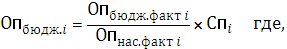 ОП бюдж.i – объем потребления i-й коммунальной услуги бюджетными учреждениями в соответствующих ед. измерения в год;ОП бюдж. факт I – фактический объем потребления i-й коммунальной услуги бюджетными учреждениями за предыдущий период, в соответствующих ед. измерения в год;ОП нас. факт I – фактический объем потребления i-й коммунальной услуги населением за предыдущий период, в соответствующих ед. измерении в год;СПi – расчетная величина совокупного потребления i-й коммунальной услуги населением на рассматриваемый период.Потребление товаров и услуг организаций коммунального комплекса осуществляется не только населением, но и предприятиями и организациями  на территории поселения. Учитывая, что рассматриваемые отрасли являются инфраструктурными, потребление товаров и услуг обуславливается темпами роста экономики города. Исходя из этого, оценка потребления товаров и услуг прочими потребителями определяется по формуле:Иреализ.=Кэ*Иипп,где Иреализ. – индекс изменения объемов реализации товаров и услуг организаций коммунального комплекса;Кэ – коэффициент эластичности, показывающий прирост потребления товаров и услуг организации коммунального комплекса в расчете на 1 процент прироста промышленного производства;Иипп – индекс изменения промышленного производства.Коэффициент эластичности определяется на основании данных за ряд лет, предшествующих расчету. Индекс изменения промышленного производства  определяется на основании данных государственной статистики.Для оценки перспективных объемов был проанализирован сложившийся уровень потребления товаров и услуг организаций коммунального комплекса на территории поселения. Обоснование целевых показателей комплексного развития коммунальной инфраструктуры, а так же мероприятий, входящих в план застройки поселения, городского округа.На территории сельского поселения Алкинский сельсовет  предоставлением услуг в сфере жилищно-коммунального хозяйства занимаются ООО «БашРЭС», ООО «Газпром межрегионгаз Уфа» и администрация сельского поселения Алкинский сельсовет. В настоящее время деятельность коммунального комплекса   характеризуется неравномерным развитием систем коммунальной инфраструктуры поселения, средним качеством предоставления коммунальных услуг, неэффективным использованием природных ресурсов.Причинами возникновения проблем является:высокий процент изношенности коммунальной инфраструктуры,неудовлетворительное техническое состояние жилищного фонда,высокое содержание железа в воде артезианских скважин;высокий тариф по оплате за ЖКУ.Следствием износа объектов ЖКХ является качество предоставляемых коммунальных услуг, не соответствующее запросам потребителей. А в связи с наличием  потерь в системах водоснабжения и других непроизводительных расходов сохраняется высокий уровень затрат  предприятий ЖКХ, что в целом негативно сказывается на финансовых результатах их хозяйственной деятельности. Характеристика состояния и проблем соответствующей системы коммунальной инфраструктуры.Система водоснабженияОсновными проблемами системы водоснабжения сельского поселения Алкинский сельсовет являются:Изношенность трубопроводов в процессе длительной эксплуатации;Изношенность запорной и регулирующей арматуры на сетях;Высокие потери воды при транспортировке от источников;Отсутствие оборудования очистки и водоподготовки;Отсутствие резерва мощности;Высокая ресурсоемкость производства;Низкая степень автоматизации технологических процессов;Низкая энергоэффективность оборудования;Недостаточное оборудование зданий и сооружений приборами учета;Отсутствие ограждений ЗСО.Система водоотведенияНа территории сельского поселения Алкинский сельсовет выявлены следующие проблемы в отношении водоотведения:отсутствие централизованного водоотведения на всей территории сельского поселения;отсутствие локальных очистных сооружений;недостаточная организация сбора поверхностных стоков;попадание неочищенных сточных вод в поверхностные и грунтовые воды.Все это отрицательно сказывается на общем санитарно-экологическом состоянии территории и уровне жизни населения.Вышеперечисленные проблемы, связанные с длительным периодом недофинансирования отрасли, не позволяют обеспечить предоставление услуг по водоотведению в соответствии с установленными требованиями.Система электроснабженияСостояние системы наружного освещения сельского поселения Алкинскийсельсовет в настоящее время требует проведения мероприятий по модернизации и развитию сетей наружного освещения. Основное оборудование сетей наружного освещения находится в эксплуатации с 70-х годов, поэтому частично не соответствует технологическим и функциональным требованиям. Ремонты и техническое обслуживание, проводимые в течение года, обеспечивают освещение, но не обеспечивают бесперебойности и надежности работы систем наружного освещения.В результате анализа существующего положения электросетевого хозяйства  были выявлены следующие основные проблемы:Необходимо строительство новых и реконструкция существующих ВЛ  и разводящих сетей с применением энергосберегающих технологий и современных материалов;Необходимо строительство новых трансформаторных подстанций;Необходима замена существующих деревянных опор линий электропередач на железобетонные;Требуется вынос существующей ТП с территории детского сада в с. Уразбахты;Требуется вынос существующих линий электропередач, проходящих через зону жилой застройки.Система газоснабженияАварийных участков газопроводов нет. Эксплуатирующей организацией ведется постоянное обслуживание и контроль за состоянием системы газопроводов, сооружений и технических устройств на них.Система теплоснабженияСогласно генеральному плану сельского поселения Алкинский сельсовет муниципального района Чишминский район, система теплопотребления, а это в основном жилищный фонд, эксплуатируется с грубейшими нарушениями, а именно: в узлах управления отсутствуют грязевики, отсутствуют приборы по контролю температуры и давлению, отсутствуют запорные устройства на внутридомовых распределительных сетях, что при аварийных ситуациях приводит к необоснованному сливу теплоносителя со всего дома. Потери в тепловых сетях увеличиваются за счет обветшания теплотрасс, наличия участков тепловых сетей с нарушенной или малоэффективной теплоизоляцией. Низкий уровень эксплуатации внутренних систем теплопотребления (слабый теплосъем тепловых приборов, снижение проводимости трубопроводов) также снижает эффективность теплоснабжения многоквартирного жилого фонда. Не ведется прямой учет выработки и потребления тепла.Целью устранения данных недостатков является сокращение расходов на теплоснабжение за счет повышения эффективности использования топливно-энергетических ресурсов, в данном случае  - природного газа. Система обращения с ТБОПри анализе существующей системы санитарной очистки территории были выявлены следующие ее недостатки:Отсутствие организованного регулярного сбора, транспортировки и удаления ТБО;Отсутствие контейнерного оборудования для сбора ТБО;Недостаточная оснащенность мусороуборочной техникой и оборудованием;Отсутствие технологии раздельного сбора ТБО;Недостаточная организация уборки территории от смета, снега, мытья усовершенствованных покрытий.Так же необходимо контролировать очаги загрязнения, такие, как несанкционированные свалки, т.к. загрязнение поверхностных вод и утилизация бытовых и производственных отходов тесно сплетены в единый узел. Загрязнение почв и поверхностных вод в свою очередь наносит ущерб здоровью населения, приводит к ограничению использования территорий для жилищного строительства и рекреационных целей.Оценка реализации мероприятий в области энерго- и ресурсосбережения, мероприятий по сбору и учету информации об использовании энергетических ресурсов в целях выявления возможностей энергосбережения и повышения энергетической эффективности.По состоянию на сегодняшний день жилищный фонд сельского поселения Алкинский сельсовет не оборудован групповыми приборами учета воды, энергетические обследования  домов ранее не проводились. В соответствии с требованиями Федерального закона от 23.11.2009 №261–ФЗ «Об энергосбережении и повышении энергетической эффективности и о внесении изменений в отдельные законодательные акты Российской Федерации», на территории сельского  поселения необходима разработка долгосрочной программы по энергосбережению и повышению энергетической эффективности на территории сельского поселения. В рамках реализации программы планируется реализация следующих технических мероприятий: в бюджетной сфере: установка приборов учета воды;в сфере повышения энергетической эффективности жилищного фонда: установка коллективных приборов учета  воды; замена ламп накаливания на энергосберегающие;Установка приборов учета позволяет исключить потери энергоресурсов от источника вырабатываемой энергии до здания при расчетах с ресурсоснабжающими организациями, выявить утечки в системах водоснабжения, а также обеспечить реальные возможности для ресурсосбережения. Для реализации комплекса энергоресурсосберегающих мероприятий в жилищном фонде сельского поселения необходимо организовать работу, включающую: установку энергосберегающих светильников, в т.ч. на базе светодиодов; регулировку систем коммунальной инфраструктуры; оптимизацию работы вентиляционных систем; автоматизацию включения-выключения внешнего освещения; внедрение энергоэффективного внутриподъездного освещения; утепление чердачных перекрытий и подвалов; утепление входных дверей и окон; установку теплоотражателей; перевод отопления на дежурный режим во внерабочее время; регулировку систем отопления; утепление фасадов; установку водосберегающей арматуры. Детальный перечень мероприятий по энергосбережению и повышению энергетической эффективности может быть разработан после проведения 100% энергетических обследований жилых домов. Возможные к реализации технические и технологические мероприятия по энергосбережению и повышению энергетической эффективности в бюджетных учреждениях: повышение тепловой защиты зданий, строений, сооружений при капитальном ремонте, утепление зданий, строений, сооружений; перекладка электрических сетей для снижения потерь электрической энергии в зданиях, строениях, сооружениях; тепловая изоляция трубопроводов и оборудования, разводящих трубопроводов отопления и горячего водоснабжения в зданиях, строениях, сооружениях; проведение гидравлической регулировки, автоматической/ручной балансировки распределительных систем отопления и стояков в зданиях, строениях, сооружениях; внедрение частотно-регулируемого привода электродвигателей и оптимизация систем электродвигателей; внедрение эффективных систем сжатого воздуха зданий, строений, сооружений; повышение теплозащиты/реконструкция тепловых сетей; обеспечение сервисного обслуживания и метрологического обследования систем учета, контроля и управления энергопотребления; централизованная замена ламп на энергосберегающие; централизованная замена ламп в разных знаках и указателях (типа «выход», «не входить» и т.п.) на LED диоды; рационализация расположения источников света в помещениях; автоматическое регулирование электрического освещения путём использования сенсоров освещенности помещений (для учёта погодных условий и времени суток); автоматическое и выключение электрического освещения за счёт использования датчиков присутствия людей в помещениях (особенно во вспомогательных, складских и т.п. помещениях). В целях экономии бюджетных средств, целесообразно проведение выборочных энергетических обследований. Полный перечень необходимых работ, направленных на энергосбережение и повышение энергетической эффективности в бюджетных учреждениях, может быть сформирован после полного проведения энергетических обследований бюджетных учреждений. В предварительных оценках при установке приборов учета холодного водоснабжения в бюджетных учреждениях экономия затрат достигнет 20% за счет учета фактически потребленной холодной воды в отличие от нормативного усредненного расчета. При замене ламп накаливания на энергосберегающие экономия затрат на электроэнергию потребляемую освещением в верхних пределах оценивается в 40%.В настоящее время на территории сельского поселения Алкинский сельсовет действует целевая программа по энергосбережению и повышению энергетической эффективности в сельском поселении  Алкинский   сельсовет муниципального района  Чишминский  район  Республики Башкортостан  на 2012-2015 годы. В процессе реализации данной программы планируется:Повышение энергетической эффективности при производстве, передаче и потреблении энергетических ресурсов за счет сжигания удельных показателей энергоемкости и энергопотребления предприятий и организаций, создания условий для перевода экономики и бюджетной сферы муниципального образования на энергосберегающий путь развития; Обеспечение энергетических потребностей поселения при целесообразно минимальном потреблении энергоресурсов из внешней среды;Повышение эффективности существующих систем энергосбережения в поселении;Снижения потребности в дополнительных энергоресурсах при развитии поселения;Снижение потребности в энергоресурсах существующих потребителей;Обеспечение потребности в энергоресурсах за счет возобновляемых источников.Общий объем необходимых финансовых средств для реализации Программы планируется из  местного бюджета.Обоснование целевых показателей развития соответствующей системы коммунальной инфраструктуры.Результатом реализации разработанной программы будет являться достижение целевых показателей развития систем коммунальной инфраструктуры. Данные показатели в отношении каждой системы коммунальной инфраструктуры определены Методикой проведения мониторинга выполнения производственных и инвестиционных программ организаций коммунального комплекса, утвержденной приказом Министерства регионального развития Российской Федерации от 14.04.2008 г. №48 «Об утверждении Методики проведения мониторинга выполнения производственных и инвестиционных программ организаций коммунального комплекса».Перечень инвестиционных проектов в отношении соответствующей системы коммунальной инфраструктуры (со ссылками на схемы и программы развития единой национальной (общероссийской) электрической сети на долгосрочный период, генеральную схему размещения объектов электроэнергетики, федеральную программу газификации, соответствующие межрегиональные, региональные программы газификации, схемы теплоснабжения, схемы водоснабжения и водоотведения, программы по утилизации, обезвреживанию и захоронению твердых бытовых отходов, программы в области энергосбережения и повышения энергетической эффективности, инвестиционные программы организаций, осуществляющих электро-, газо-, тепло-, водоснабжение и водоотведение, и организаций, оказывающих услуги по утилизации, обезвреживанию и захоронению твердых бытовых отходов) (далее – инвестиционные проекты).Финансирование мероприятий Программы будет осуществляться за счет  местного бюджета, средств организаций коммунального комплекса (включает средства, заложенные в тариф, собственные средства, кредиты) и инвесторов.Общий объем финансирования мероприятий по Программе на 2015-2033 годы (включая внебюджетные источники) составляет 152605 т.рублей.Таблица: Общий объем финансирования по Программе.В процессе реализации Программы объемы финансовых средств, направляемых на ее реализацию, могут корректироваться в соответствии с утвержденным бюджетом на соответствующий финансовый год.Реализация мероприятий Программы будет осуществляться посредством следующих механизмов:Инструментом реализации Программы являются инвестиционные и производственные программы организаций коммунального комплекса (в том числе в сферах электро-, тепло-, газо-, водоснабжения, водоотведения, утилизации (захоронения) твердых бытовых отходов, газоснабжения). Одним из источников финансирования таких программ организаций коммунального комплекса являются тарифы, в том числе долгосрочные, надбавки к тарифам, инвестиционные составляющие в тарифах, утвержденные с учетом их доступности для потребителей, а также Тариф на подключение (плата за подключение) к системе коммунальной инфраструктуры, получаемая от застройщиков.При недоступности тарифов или надбавок частичное финансирование осуществляется за счет бюджетных источников и привлеченных средств, в т.ч. заемных средств (кредит) и собственных капиталов инвестора.Предложения по организации реализации инвестиционных проектов.Инвестиционные программы (мероприятия) утверждаются представительным органом сельского поселения с учетом соответствия мероприятий и сроков инвестиционных программ Программе комплексного развития коммунальной инфраструктуры муниципального образования. При этом уточняются необходимые объемы финансирования и приводится обоснование по источникам финансирования: собственные средства; привлеченные средства; средства внебюджетных источников; прочие источники. Для софинансирования проектов (мероприятий) Программы могут быть привлечены средства краевого и федерального бюджета. В указанных случаях привлечение дополнительных средств предполагает наличие соответствующих соглашений, после чего эти расходы будут учтены в ежегодно утверждаемых объемах финансирования мероприятий Программы. Софинансирование мероприятий за счет средств регионального бюджета, проводимых органом местного самоуправления муниципального образования, осуществляется после разработки и принятия нормативного правового акта, регулирующего порядок и условия их софинансирования за счет средств регионального бюджета.Обоснование использования в качестве источников финансирования инвестиционных проектов тарифов, платы за подключение (технологическое присоединение) объектов капитального строительства к системам коммунальной инфраструктуры.Установление тарифов на товары (услуги) организаций коммунального комплекса в сферах электро-, тепло-, водоснабжения, водоотведения, утилизации (захоронения) твердых бытовых отходов, на долгосрочную перспективу, а также надбавок к тарифам (инвестиционных составляющих) должно сопровождаться заключением соглашения между, соответственно, администрацией сельского поселения Алкинский сельсовет (в части водоснабжения и утилизации (захоронения) твердых бытовых отходов) или Региональной службы по тарифам (электроснабжение, газоснабжение) и организацией коммунального комплекса.Описание платы за подключение к системам коммунальной инфраструктуры и поступлений денежных средств от существования указанной деятельности.Плата за подключения к системам коммунальной инфраструктуры  – плата, которую вносят лица, осуществляющие строительство зданий, строений, сооружений, подключаемых  к системам инфраструктуры, а так же плата, которую вносят лица, осуществляющие реконструкцию зданий, строений, сооружений, в случае, если данная реконструкция влечет за собой увеличение  нагрузки реконструируемых зданий, строений, сооружений (далее также – плата за подключение);Органы местного самоуправления поселений, городских округов могут наделяться законом субъекта Российской Федерации полномочиями на государственное регулирование цен (тарифов), в частности платы за подключение к системам коммунальной инфраструктуры.Подключение – совокупность организационных и технических действий, дающих возможность подключаемому объекту потреблять ресурс системы коммунальной инфраструктуры. Подключение к системам коммунальной инфраструктуры осуществляется на основании договоров о подключении.По договору о подключении исполнитель обязуется осуществить подключение, а заявитель обязуется выполнить действие по подготовке объекта к подключению и оплатить услуги по подключению.Основанием для заключения договора о подключении является подача заявителем заявки на подключение к системе.Решением существующей проблемы с определением платы за подключение к системам на период до принятия соответствующих нормативных правовых актов  возможно путем обращения в органы исполнительной власти субъектов Российской Федерации в области государственного регулирования цен (тарифов), которые наделены полномочиями по установлению платы за подключение к системам коммунальной инфраструктуры.Плата за подключение может быть осуществлена как на основе фиксированного размера платежа на определенный срок, так и с подготовкой по каждому отдельному объекту капитального строительства индивидуальной программы, составлением сметы затрат для дальнейшего согласования и утверждения тарифа на подключение к системам инфраструктуры в индивидуальном порядке с заявителем в органе регулирования субъекта РФ.Результаты оценки совокупного платежа граждан за коммунальные услуги на соответствие критериям доступности.Измерительно-расчетная система коммунальной инфраструктурыПо состоянию на начало 2015 г. в сельском поселении отсутствует Единая база информационных ресурсов.Учет, расчет и начисление платежей за коммунальные услуги осуществляются по  квитанциям  ресурсоснабжающей организации. Для осуществления деятельности по учету, расчету и начислению платежей за жилищно-коммунальные услуги в ресурсноснабжающие организации, расчетно-кассовый центр и управляющие организации используют различные программные продукты. Используемые при этом для расчетов базы данных, сформированы организациями с учетом собственных требований и поставленных задач. Это обуславливает содержание баз данных и их наполнение, однако данное условие предполагает возможность различий в информации по одноименным позициям (в частности по площадям жилых и нежилых помещений, численности проживающих) между базами данных ресурсоснабжающих и управляющих организаций. В данных условиях расчеты платы за коммунальные услуги могут быть выполнены некорректно.Съём показаний приборов учета (общедомовые и квартирные) осуществляется вручную, без применения технических средств дистанционного съема показаний.   В системе взаимоотношений сторон в сфере производства и потребления жилищно-коммунальных услуг  можно выделить следующих участников:жители сельсовета (потребители коммунальных услуг);организации и предприятия;ресурсоснабжающие организации;расчетно-кассовый центр.В таблице  приведены результаты анализа влияния существующей системы расчета, учета и приема платежей за коммунальные услуги  на каждую из сторон в сфере производства и потребления коммунальных услуг.Таблица: Результаты анализа существующей системы расчета на производство и потребление услуг.На  данный момент тарифы на услуги ЖКХ в сельском поселении Алкинский сельсовет не содержат инвестиционной надбавки, позволяющей финансировать из  тарифов на строительство и (или) модернизацию систем коммунальной инфраструктуры.В соответствии с Федеральным законом от 30.12.2004 № 210-ФЗ «Об основах регулирования тарифов организаций коммунального комплекса» при установлении тарифов (цен) на товары и услуги коммунального комплекса следует учитывать доступность для потребителей данных товаров и услуг.Плата за коммунальные услуги включает в себя плату за холодное и горячее водоснабжение, водоотведение, электроснабжение, газоснабжение (в том числе поставки бытового газа в баллонах), отопление (теплоснабжение, в том числе поставки твердого топлива при наличии печного отопления).Оценка доступности для граждан прогнозируемой совокупной платы за потребляемые коммунальные услуги основана на объективных данных о платежеспособности населения, которые должны лежать в основе формирования тарифной политики и определения необходимой и возможной бюджетной помощи на компенсацию мер социальной поддержки населения и на выплату субсидий малообеспеченным гражданам на оплату жилья и коммунальных услуг.Для определения доступности приобретения и оплаты потребителями соответствующих товаров и услуг организаций коммунального комплекса использованы данные об установленных ценах (тарифах) для потребителей и надбавках к ценам (тарифам) с учетом среднегодового дохода населения поселения.Таблица: Определение показателей доступности коммунальных услуг для населения.*Примечание: расчеты коммунальных платежей для граждан Российской Федерации произведены на основании данных Федеральной службы России по тарифам.Для определения возможности финансирования Программы за счет средств потребителей была произведена оценка доступности для населения Поселения совокупной платы за потребляемые коммунальные услуги по следующим показателям, установленным Методическими указаниями по расчету предельных индексов изменения размера платы граждан за коммунальные услуги, утвержденными приказом Министерства регионального развития Российской Федерации от 23.08.2010 № 378 «Об утверждении Методических указаний по расчету предельных индексов изменения размера платы граждан за коммунальные услуги» (далее в настоящем разделе - Методические указания): доля расходов на коммунальные услуги в совокупном доходе семьи; доля населения с доходами ниже прожиточного минимума; доля получателей субсидий на оплату коммунальных услуг в общей численности населения. Один из важнейших показателей уровня жизни населения – доходы населения. Однако среднедушевые доходы населения сельского поселения Алкинский сельсовет ниже районного показателя. Примем средний размер заработной платы, как одного из основных источников дохода населения в 2015 году в размере 9800 рублей.Сравним данные показатели с установленными Методическими указаниями диапазонами соответствия значений уровням доступности.Таблица: Уровень доступности коммунальных услуг, установленный методическими указаниями.Доля оплаты за коммунальные ресурсы в совокупном доходе семьи составляет 9,88  %.Значения критериев доступности коммунальных услуг в сельском поселении Алкинский сельсовет не соответствуют доступному уровню, что свидетельствует о необходимости финансирования мероприятий программы с помощью средств бюджета и инвесторов. При этом предполагается, что финансирование Программы в течение всего периода (до 2033 г.) повлияет на уровень доступности, предусмотренного Методическими указаниями (7,2-8,6%).Другим фактором, влияющим на экономическую доступность жилищных и коммунальных услуг, является эффективность государственной поддержки при оплате услуг через предоставление льгот (социальной поддержки) и субсидий.Обеспечение организационной доступности жилищно-коммунальных услуг обуславливает существование общеизвестных и понятных правил присоединения к потреблению услуг и удобство процесса потребления, а также гарантирует подключение всех платежеспособных потребителей и исключает дискриминациюпо признаку их выгодности для организации, оказывающей жилищно-коммунальные услуг.К организационной доступности жилищно-коммунальных услуг можно также отнести их информационную доступность, гарантирующую легкость поиска данных потребителем и прозрачность информации. Доступность поиска информации обеспечивается: Через разработку сайтов с удобным и понятным интерфейсом;Использование интерактивных электронных возможностей (например, калькулятора для расчета тарифов на жилищно-коммунальные услуги, размера субсидий и пр.); Создание многоканальной бесплатной телефонной линии для консультаций;Сбор информации о проблемах, объемах и качествах предоставляемых услуг; Создание доступной для потребителей базы организаций, оказывающих жилищные и коммунальные услуги в регионе, с возможностью сравнения тарифов и оценки их составляющих.Комплексная характеристика социально-экономической доступности услуг жилищно-коммунального хозяйства включает в себя показатели экономической, территориальной и организационной доступности услуг, которые разнонаправлено менялись в течение последних пятнадцати лет.В соответствии со «Стратегией развития сельского поселения Алкинский сельсовет муниципального района Чишминский район РБ» на 2010-2015 годы, администрацией сельского поселения прогнозируется повышение доходов населения, сокращение числа граждан с доходами ниже прожиточного минимума, повышение качества жизни на территории поселения.Прогнозируемы расходы бюджетов всех уровней на оказание мер социальной поддержки, в том числе предоставление отдельным категориям граждан субсидий на оплату жилого помещения и коммунальных услуг.Финансовые потребности на реализацию мероприятий программы комплексного развития распределены между источниками финансирования без учета платежей за пользование инвестированными средствами и налога на прибыль, размер которых должен быть учтен при расчете надбавок к тарифам (инвестиционных составляющих в тарифах) на товары и услуги и тарифов на подключение.Источниками финансирования мероприятий Программы являются средства   бюджета СП Алкинский сельсовет, а также внебюджетные источники. Объемы финансирования мероприятий из регионального бюджета определяются после принятия областных программ в области развития и модернизации систем коммунальной инфраструктуры и подлежат ежегодному уточнению после формирования областного бюджета на соответствующий финансовый год с учетом результатов реализации мероприятий в предыдущем финансовом году.Внебюджетными источниками в сферах деятельности организаций коммунального комплекса (водоснабжения, водоотведения и очистки сточных вод, утилизации (захоронения) твердых бытовых отходов) являются средства организаций коммунального комплекса, получаемые от потребителей за счет установления тарифов, надбавок к тарифам (инвестиционной составляющей в тарифе) и тарифов на подключение (платы за подключение). Условием привлечения данных внебюджетных источников является обеспечение доступности оплаты ресурсов потребителями с учетом надбавок  к тарифам (инвестиционной составляющей в тарифе) и тарифов на подключение (платы за подключение).В случае, когда реализация мероприятия ведет одновременно к достижению целей повышения качества товаров (услуг), улучшения экологической ситуации и подключения новых потребителей (объектов капитального строительства), мероприятие отражается так же в программе энерго- и ресурсосбережения. При этом количественные показатели приведены полностью в каждом направлении, стоимостные показатели распределены пропорционально подключаемым нагрузкам.Собственные средства организаций коммунального комплекса, направленные на реализацию мероприятий по повышению качества товаров (услуг), улучшению экологической ситуации представляют собой величину амортизационных отчислений (кроме сферы теплоснабжения), начисленных на основные средства, существующие и построенные (модернизированные) в рамках соответствующих мероприятий. Средства, полученные организациями коммунального комплекса в результате применения надбавки (инвестиционной составляющей в тарифе), имеют целевой характер и направляются на финансирование инвестиционных программ в части проведения работ по модернизации, строительству и восстановлению коммунальной инфраструктуры, осуществляемых в целях повышения качества товаров (услуг), улучшения экологической ситуации, или на возврат ранее привлеченных средств, направленных на указанные мероприятия.Средства, полученные организациями коммунального комплекса в результате применения платы за подключение, имеют целевой характер и направляются на финансирование инвестиционных программ в части проведения работ по модернизации и новому строительству коммунальной инфраструктуры СП Алкинский сельсовет, связанным с подключением объектов капитального строительства, или на возврат ранее привлеченных средств, направленных на указанные мероприятия.Совершенствование бюджетного финансирования Программы комплексного развития систем коммунальной инфраструктуры.Бюджетное  финансирование  Программы должно осуществляться в  рамках  оптимизации  и совершенствования бюджетного планирования, направленного на решение следующих задач:формирование  источников  финансирования  Программы на  уровне  бюджета  Чишминского района и бюджета сельского поселения;создание механизма мониторинга экономии бюджетных средств от реализации Программы;создание  механизма  аккумуляции  полученной  экономии  с  использованием аккумулированных  средств  на  цели  реализации  Программы:  погашения  обязательств, рефинансирования мероприятий, материального поощрения участников.Без формирования бюджетной поддержки (районный и республиканский бюджет) реализации мероприятий Программы, привлечение внебюджетных источников проблематично.Для  формирования  бюджетных  источников  финансирования  мероприятий  необходимо выделить  в  республиканском  бюджете  и  бюджете района  статью: «Комплексное  развитие  систем коммунальной инфраструктуры». По данной статье возможно перечисление следующих средств:бюджетные средства, выделяемые на подготовку к отопительному периоду;не менее 10% средств, выделяемых ОКК на дотации на возмещение разницы в тарифах;не менее 10% средств областного и местных бюджетов, выделяемых на: субсидии ОКК на приобретение топлива и пр., предоставления социальной поддержки гражданам по оплате ЖКУ;не  менее  10%  затрат  на  электро-,  газо-,  тепло-  и водоснабжение/водоотведение бюджетных учреждений;Для  налаживания  процесса  планирования  и  учета  расходов  и  экономии  по  Программе необходимо включить в перечень обязательных приложений к бюджету района и поселения специальной  справки  «Прохождение  средств  по  Подпрограмме  комплексного  развития  систем коммунальной  инфраструктуры сельского поселения Алкинский сельсовет муниципального  района Чишминский район Р.Б.»  с  выделением  в  ней следующих статей.В доходной части:«Получение средств по кредитам и займам»;«Получение средств из бюджетов других уровней, областного фонда энергосбережения»;«Экономия средств от реализации мероприятий Программы комплексного развития систем коммунальной инфраструктуры»;В расходной части:затраты на реализацию Программы;затраты на погашение кредитов, займов, энергосервисных договоров в рамках Программы.Для  налаживания  процесса  мониторинга  экономии  бюджетных  средств  необходимо уточнить  базовый  объем  потребления  ЖКУ,  используемый  в  процессе  бюджетного планирования.Создание  механизма  аккумуляции  полученной  экономии  позволит  использовать  часть средств  на  цели  рефинансирования  ПКРСКИ,  погашения  обязательств  и  материального поощрения ее участников.Нормативное обеспечениеВ целях повышения результативности реализации мероприятий Программы требуется разработка ряда муниципальных нормативных правовых документов, в том числе:Система критериев, используемых для определения доступности для потребителей товаров и услуг организаций коммунального комплекса – муниципальный правовой акт должен содержать перечень критериев, используемых при определении доступности товаров и услуг организаций коммунального комплекса и их значения;Порядок утверждения технических заданий по разработке инвестиционных программ организаций коммунального комплекса по развитию систем коммунальной инфраструктуры – муниципальный правовой акт должен определять порядок взаимодействия заинтересованных органов местного самоуправления между собой, а также с организациями коммунального комплекса по вопросам технических заданий по разработке инвестиционных программ. Представляется, что технические задания должны включать основные требования к разработке, содержанию и реализации инвестиционной программы организации коммунального комплекса;Технические задания по разработке инвестиционных программ организаций коммунального комплекса по развитию систем коммунальной инфраструктуры;Инвестиционные программы организаций коммунального комплекса по развитию систем коммунальной инфраструктуры;Порядок запроса должностными лицами Администрации сельского поселения Алкинский сельсовет информации у организаций коммунального комплекса – муниципальный правовой акт должен устанавливать закрытый перечень информации, которую могут запрашивать уполномоченные на то должностные лица Администрации поселения, а также требования к срокам предоставления и качеству информации, предоставляемой организацией коммунального комплекса;Порядок участия должностных лиц Администрации сельского поселения в заключении с организациями коммунального комплекса договоров с целью развития систем коммунальной инфраструктуры, определяющих условия выполнения инвестиционных программ соответствующих организаций. Данные договоры должны разрабатывается в соответствии с нормами Гражданского кодекса Российской Федерации и определять условия выполнения инвестиционных программ таких организаций, в том числе: цену договора (финансовые потребности на реализацию инвестиционной программы), порядок и сроки выполнения инвестиционной программы, порядок и условия финансирования инвестиционной программы (в том числе из местного бюджета), права, обязанности и ответственность сторон, контроль над выполнением инвестиционной программы, пересмотр инвестиционной программы, порядок сдачи-приемки работ, условия привлечения подрядных и субподрядных организаций, список ответственных лиц за выполнение и контроль над реализацией инвестиционной программы, изменение и расторжение договора и иные условия.Сроки действия таких договоров должны соответствовать сроку реализации инвестиционных программ.Оценка эффективности реализации программыРеализация предлагаемой программы определяет наличие основных положительных эффектов: бюджетного, коммерческого, социального.Коммерческий эффект – это развитие малого и среднего бизнеса, развитие деловой инфраструктуры, повышение делового имиджа.Бюджетный эффект – развитие предприятий приведет к увеличению бюджетных поступлений.Экономический результат:плановое развитие коммунальной инфраструктуры в соответствии с документами территориального планирования развития сельского поселения Алкинский сельсовет муниципального района Чишминский район РБ;повышение инвестиционной привлекательности организаций коммунального комплекса.Социальный результат:рациональное использование природных ресурсов;создание новых рабочихмест, повышение качества коммунальных услуг;повышение надежности работы системы коммунальной инфраструктуры поселения.Технологическими результатами реализации мероприятий Программы комплексного развития предполагается:обеспечение устойчивости системы коммунальной инфраструктуры поселения;снижение уровня износа объектов системы коммунальной инфратруктуры:создание надежной коммунальной инфраструктуры поселения, имеющей необходимые резервы для перспективного развития;оптимизация управления энергосбережением поселения;внедрение энергосберегающих технологий;снижение удельного расхода электроэнергии для выработки энрегоресурсов;снижение потерь коммунальных ресурсов в производственном процессе.№ п/пНаименование разделаСтр.1.Паспорт программы.6введение82.Характеристика существующего состояния систем коммунальной инфраструктуры.113.План развития поселения, городского округа, план прогнозируемой застройки и прогнозируемый спрос на коммунальные ресурсы  на период действия генерального плана.204.Перечень мероприятий и целевых показателей234.1.Целевые показатели перспективной обеспеченности и потребности застройки поселения, городского округа.254.2.Целевые показатели надежности, энергоэффективности и развития соответствующей системы коммунальной инфраструктуры, объектов, используемых для утилизации, обезвреживания и захоронения твердых бытовых отходов.264.3.Целевые показатели качества коммунальных ресурсов.375.Анализ фактических и плановых расходов на финансирование инвестиционных проектов с разбивкой по каждому источнику финансирования с учетом реализации мероприятий, предусмотренных программой.426.Обосновывающие материалы.466.1.Обоснование прогнозируемого спроса на коммунальные ресурсы.466.2.Обоснование целевых показателей комплексного развития коммунальной инфраструктуры, а так же мероприятий, входящих в план застройки поселения, городского округа.486.3.Характеристика состояния и проблем соответствующей системы коммунальной инфраструктуры.496.4.Оценка реализации мероприятий в области энерго- и ресурсосбережения, мероприятий по сбору и учету информации об использовании энергетических ресурсов в целях выявления возможностей энергосбережения и повышения энергетической эффективности.516.5.Обоснование целевых показателей развития соответствующей системы коммунальной инфраструктуры.546.6.Перечень инвестиционных проектов в отношении соответствующей системы коммунальной инфраструктуры (со ссылками на схемы и программы развития единой национальной (общероссийской) электрической сети на долгосрочный период, генеральную схему размещения объектов электроэнергетики, федеральную программу газификации, соответствующие межрегиональные, региональные программы газификации, схемы теплоснабжения, схемы водоснабжения и водоотведения, программы по утилизации, обезвреживанию и захоронению твердых бытовых отходов, программы в области энергосбережения и повышения энергетической эффективности, инвестиционные программы организаций, осуществляющих электро-, газо-, тепло-, водоснабжение и водоотведение, и организаций, оказывающих услуги по утилизации, обезвреживанию и захоронению твердых бытовых отходов) (далее – инвестиционные проекты).546.7.Предложения по организации реализации инвестиционных проектов.556.8.Обоснование использования в качестве источников финансирования инвестиционных проектов тарифов, платы за подключение (технологическое присоединение) объектов капитального строительства к системам коммунальной инфраструктуры.566.9.Результаты оценки совокупного платежа граждан за коммунальные услуги на соответствие критериям доступности.576.10Прогнозируемы расходы бюджетов всех уровней на оказание мер социальной поддержки, в том числе предоставление отдельным категориям граждан субсидий на оплату жилого помещения и коммунальных услуг.62Наименование ПрограммыПрограмма комплексного развития систем коммунальнойинфраструктуры сельского поселенияАлкинский сельсовет муниципального района Чишминский район Республики Башкортостан на 2015-2033годы.Основание для разработкиПрограммыФедеральный закон от 30.12.2004 г. № 210-ФЗ «Обосновах регулирования тарифов организацийкоммунального комплекса»;- Приказ Министерства регионального развития РФ от06.05.2011 г. №204 «О разработке программ комплексногоразвития систем коммунальной инфраструктурымуниципальных образований»Ответственный исполнительПрограммыАдминистрация сельского поселения Алкинский сельсовет муниципального района Чишминский районСоисполнители ПрограммыООО «ТандемПроект»Цели Программы1. Создание базового документа для дальнейшей разработки инвестиционных, производственных программ организаций коммунального комплекса сельского поселения Алкинский сельсовет муниципального района Чишминский район и муниципальных целевых программ Чишминского района республики Башкортостан2. Разработка единого комплекса мероприятий,направленных на обеспечение оптимальных решенийсистемных проблем в области функционирования иразвития коммунальной инфраструктуры сельского поселения, в целях:- повышения уровня надежности, качества иэффективности работы коммунального комплекса;- обновления и модернизации основных фондовкоммунального комплекса в соответствии с современнымитребованиями к технологии и качеству услуг и улучшенияэкологической ситуации.Задачи Программы1. Инженерно-техническая оптимизация коммунальных систем.2. Взаимосвязанное перспективное планирование развития систем.3. Обоснование мероприятий по комплекснойреконструкции и модернизации.4. Повышение надежности систем и качествапредоставления коммунальных услуг.5. Совершенствование механизмов развитияэнергосбережения и повышение энергоэффективности коммунальной инфраструктуры муниципального образования.6. Повышение инвестиционной привлекательности коммунальной инфраструктуры муниципальногообразования.7. Обеспечение сбалансированности интересов субъектов коммунальной инфраструктуры и потребителей.Целевые индикаторы ипоказателиснижение потерь коммунальных ресурсов:водоснабжение до 12 %;водоотведение 12 %;электроснабжение 3 %.газоснабжение3%теплоснабжение до 5 %;система обращения с ТБО 12 %Сроки и этапы реализацииПрограммыСрок реализации программы - 2028 год.Этапы осуществления Программы:первый этап – 2015 год;второй этап – 2016 год;третий этап – 2017 год;четвертый этап – 2018 год;пятый этап – 2019 год;шестой этап – с 2020 года по 2033 год.Объемы требуемыхкапитальных вложенийОбъем финансирования Программы составляет 152605 тыс. руб., в т.ч. по видам коммунальных услуг:Водоснабжение –136041тыс. руб.Электроснабжение –8760 тыс. руб.Захоронение и утилизации ТБО – 7804 тыс. руб.Ожидаемые результатыреализации программыУстановление оптимального значения нормативовпотребления коммунальных услуг с учетом применения эффективных технологических решений, использованиясовременных материалов и оборудования.Предложения по созданию эффективной системы контроля за исполнением инвестиционных и производственныхпрограмм организации коммунального комплекса.Внедрение новых методик и современных технологий, в том числе энергосберегающих, в функционировании систем коммунальной инфраструктуры.Прогноз стоимости всех коммунальных ресурсов.Определение затрат на реализацию мероприятий программы, эффекты, возникающие в результате реализации мероприятий программы и источникиинвестиций для реализации мероприятий программы.Населенный пунктНаселение на 2015 гИсточник водоснабженияИсточник водоснабженияИсточник водоснабженияПротяженность водопроводных сетей, п.м.Населенный пунктНаселение на 2015 гКол-во скважинКол-во родниковКол-во родниковПротяженность водопроводных сетей, п.м.с. Узытамак5001004799д. Алкино3151003200с. Илькашево290100899с. Уразбахты5102004040с. Уразбахты5102002090с. санатория «Алкино»5200111350с. санатория «Алкино»5200113425Всего 213544119803 №Источник водоснаб-женияМестона-хождениеГеографическое положениеГлу-бина Дебет скважины после буренияФактический водо-отбор,тыс. м3/сут.Дата начала эксплу-атацииКол-во используемых дви-гателейМарка двигателя1Скважина №12555 с. УзытамакВ северо-восто-чной части ж/д ст. Алкино, на правом корен-ном склоне долины р. Уза54038’51’’ с.ш. 55033’36’’ в.д.40 м.1,1 л/с при пониже-нии уров-ня воды до 5 м.4920062ЭЦВ-6-10-1102Скважина №6539 с. УразбахтыНа северной окраине села, на склоне долины р. Уза54041’20’’ с.ш. 55028’05’’ в.д.42 м.1,4 л/с при пониже-нии уров-ня воды до  16 м15019802ЭЦВ-6-10-1103Скважина №6513 с. УразбахтыНа южной окраине села, на склоне долины р. Уза 38 м. 1,1 л/с при пониже-нии уров-ня воды до 7 м.15019902ЭЦВ-6-10-1104Скважина №4957 с. ИлькашевоНа северной окраине села, на левом коренном склоне долины р. Калмашка54036’20’’ с.ш. 55026’05’’ в.д.80 м.1 л/с при пониже-нии уров-ня воды до 10 м.4419821ЭЦВ-6-10-1105Каптаж с. санатория «Алкино»2ЭЦВ-6-10-110Местополо-жение водо-проводных сетейПравооб-ладательпаспорта на сети водос-набженияСвид-во о регистрации права собст-венностиОбщая протяжен-ность, мДиаметр труб, ммДата про- кладки трубопро-водаМате-риал сетейКол-во водонапор-ных башенОбъем РВЧс. Узытамакадминис-трация СП Алкинский сельсоветТехни-ческий паспортСв-во о ГРП серия 04АБ №110685 от 23.10.2007 г.47991001972чуг.125д. Алкиноадминис-трация СП Алкинский сельсоветКадас-тровый паспортСв-во о ГРП серия 04 АД №988179 от 07.02.2014 г.32001002012п/проп125с.Уразбахтыадминис-трация СП Алкинский сельсоветТехни-ческий паспортСв-во о ГРП серия 04 АБ № 110686 от 23.10.2007 г.40401001972Чуг. (жел)116с.Уразбахтыадминис-трация СП Алкинский сельсоветТехни-ческий паспортСв-во о ГРП серия 04 АБ № 110687 от 23.10.2007 г.20901001972жел.116с.Уразбахтыадминис-трация СП Алкинский сельсовет15001002010п/ проп.116с. Илькашевоадминис-трация СП Алкинский сельсоветТехни-ческий паспортСв-во о ГРП серия 04 АБ № 110706 от 23.10.2007 г.8991001982жел.116с. санатория «Алкино»админис-трация СП Алкинский сельсоветКадас-тровый паспортСв-во о ГРП серия 04 АД № 825711 от 22.11.2013 г.13501001990жел.115с. санатория «Алкино»админис-трация СП Алкинский сельсоветКадас-тровый паспортСв-во о ГРП серия 04 АД № 825712 от 22.11.2013 г.34251001990п/ проп.115Всего213035ПоказательПитьевая водаПитьевая водаГорячая водаГорячая водаТехническая водаТехническая водаПоказательОбъем, тыс.м3/гДоля от поданной воды, %Объем, тыс.м3/гДоля от поданной воды, %Объем, тыс.м3/гДоля от поданной воды, %Поданная   вода169,81100,00-0-0Реализованная  вода147,3786,78-0-0Потери воды22,4413,22-0-0населенный пунктСреднегодовая норма накопления отходов, м3Среднегодовая норма накопления отходов, м3годгодгодгодгодгоднаселенный пунктСреднегодовая норма накопления отходов, м3Среднегодовая норма накопления отходов, м3201520152020202020302030населенный пунктблагоустрнеблагоустрблагоустрнеблагоустрблагоустрнеблагоустрблагоустрнеблагоустрд. Алкино3,25206301072,501218,750с. Уразбахты3,25201202169001761,50с. Узытамак3,252010001690019500д. Бахчи3,252021602960452д. Богомоловка3,2520310045411830д. Заводянка3,252039606441745,250д. Санжаровка3,252064809982635,750д. Шапоровка3,25207801000158с. Илькашево3,252058097501085,50с. Салихово3,252077809922307,50с. санатория "Алкино"3,25201040195002356,250д. Ключарево3,25201880174289,250д. Новомихайловка3,252041607122083,250д. Бочкаревка3,252024602680616итого:3,252077287377,54638186161226Наименование объектаНагрузка, кВтНагрузка, кВтНагрузка, кВтНагрузка, кВтНагрузка, кВтНаименование объекта1-я  очередь строительства1-я  очередь строительстваРасчетный срокРасчетный срокРасчетный срокНаименование объектаПриращениеВсегоСохраненоПриращениеВсегоСП Алкинский сельсовет1037,392356,22356,21083,883440,08Наименование потребителейЧисло жителей,тыс. чел.Число жителей,тыс. чел.1 оч. строительства1 оч. строительстваРасчетный срокРасчетный срокНаименование потребителей1 оч. строительстваРасчетный срокГодовой расход,тыс.м3/гЧасовой расход,м3/чГодовой расход,тыс. м3/гЧасовой расход,м3/чКатегория 1Категория 1Категория 1Категория 1Категория 1Категория 1Категория 1Хозбытовые нужды при ГВС от газового водонагревателя (ПГ+ВПГ),300 м3/год на 1 чел6,848,72052,0977,12610,01186,4Отопление усадебная и блокированная застройка - АОГВ (квартир)279340638760,24273,312743,66216,4Итого10812,25250,415353,67402,8Итого с 5% на неучтенные расходы11352,95513,016121,37772,9Категория 2Категория 2Категория 2Категория 2Категория 2Категория 2Категория 2Коммунально-бытовые нужды, 5% от расходов категории 1567,6275,6806,1388,6Всего с 5% на неучтенные расходы596,0289,4846,4408,1Категория 3Категория 3Категория 3Категория 3Категория 3Категория 3Категория 3Котельные (для нужд соцкульбыта.)6,7Гкал/час10,2Гкал/час3190,7941,64702,81432,0Котельные (для нужд соцкульбыта.)22,8тыс. Гкал/год33,6тыс. Гкал/год3190,7941,64702,81432,0Общий расход по 1; 2 и 3 категориям15139,56743,921670,59612,9Место расположения свалки ТБОРасстоя-ние до жилья, мРасстояние до водного объектаМестоположениеПлощадь гаНакоплено на 01.01.15, т.№ св-ва о ГРПГод созданияс. Уразбахты350500м до р. Узак востоку отс. Урахбахты1,018604 АЕ 0703082000д. Богомоловка3503000 м до р. Демак северу от д. Богомоловка1,010904 АЕ 0703112000с. Салихово350500 м до р. Узак юго-востоку от с. Салихово1,09104 АЕ 0703102000Наименование населенного пунктагодгодгодгодгодгодНаименование населенного пункта201520152020202020302030Наименование населенного пунктаГодовое образование ТБО ,м3/годСуточное образование ТБО, м3/сутГодовое образование ТБО ,м3/годСуточное образование ТБО, м3/сутГодовое образование ТБО ,м3/годСуточное образование ТБО, м3/сутд. Алкино679,252,33727,12,49793,252,72с. Уразбахты1344,754,611228,94,211506,745,16с. Узытамак1312,54,491279,94,381952,756,69д. Бахчи232,20,80447,51,53623,22,13д. Богомоловка333,251,14683,052,34749,832,57д. Заводянка425,71,461097,33,761199,194,11д. Санжаровка719,22,461370,454,691881,776,44д. Шапоровка83,850,29167,50,57229,850,79с. Илькашево6672,286662,28955,983,27с. Салихово1024,353,511472,45,042367,38,11с. санатория "Алкино"1401,14,801631,65,5922507,71д. Ключарево262,10,90311,251,07404,031,38д. Новомихайловка447,21,53885,43,031212,274,15д. Бочкаревка264,450,91530,61,82797,22,73ВСЕГО9196,931,5012498,9542,8016923,3657,96№ п/пМесто расположения кладбищаВсего В т.ч. открытых для захороненийПлощадь всего, гаВ т.ч. открытых для захоронений,га1с. Илькашево113,153,152с. Узытамак113,153,153д. Заводянка (Богомоловка)111,51,54с. Уразбахты113,03,05с. Салихово112,52,56д. Бахчи111,51,57д. Новомихайловка111,51,58д. Бочкаревка110,410,419Итого:8816,7116,71Населенный пункт2002г.перепись2009 г.переписьсуществующее положение (2015 г)на перспективу ( 2020 г)д. Алкино 244285315330д. Бахчи 6870108148д. Богомоловка 8390155227д. Бочкаревка 6260123184д. Заводянка 74107198322с. Илькашево 215266290300д. Ключарево101859487д. Новомихайловка 6071208356д. Санжаровка 149187324499с. Салихово 282282389496с. санатория "Алкино"422475520600с. Узытамак 411440500520с. Уразбахты 483498510520д. Шапоровка28213950Итого2682293737734639ПоказательПланируемый периодПланируемый периодПланируемый периодПланируемый периодПланируемый периодПланируемый периодПланируемый периодПланируемый периодТемп роста 2020/2015 гг., %Темп роста 2033/2020 гг., %Показатель20152016 2017 2018 2019 20202021-20252026-2033Темп роста 2020/2015 гг., %Темп роста 2033/2020 гг., %водоснабжениеводоснабжениеводоснабжениеводоснабжениеводоснабжениеводоснабжениеводоснабжениеводоснабжениеводоснабжениеводоснабжениеводоснабжениеОбъем услуг, подано холодной воды, тыс. м3169,82170,57171,32172,07172,82173,57879,141470,762,25,62потери, тыс. м322,4421,8121,1820,5519,9119,2886,93131,56-14,08-42,48реализовано холодной воды, в том числе:147,38148,76150,14151,52152,91154,29792,211339,24,6911,63населению на хозяйственно-питьевые нужды, в т.ч. полив,тыс. м3144,33145,65146,97148,29149,62150,94774,531307,844,5811,37бюджетным организациям, тыс. м33,053,113,173,233,293,3517,6831,369,8423,28производственные нужды,  тыс. м30,000,000,000,000,000,000,000,000,000,00водоотведениеводоотведениеводоотведениеводоотведениеводоотведениеводоотведениеводоотведениеводоотведениеводоотведениеводоотведениеводоотведениеОбъем образования сточных вод, тыс. м377288585,5944310300,51115812015,57294012699455,4865,14Объем услуг, пропущено сточных вод через очистные сооружения, всего                                                                                    в том числе:0000000000собственные нужды ОС, тыс.м30000000000Стоки от населения, тыс.м30000000000Стоки от бюджетных организаций, тыс.м30000000000Стоки от прочих потребителей, тыс.м30000000000электроснабжениеэлектроснабжениеэлектроснабжениеэлектроснабжениеэлектроснабжениеэлектроснабжениеэлектроснабжениеэлектроснабжениеэлектроснабжениеэлектроснабжениеэлектроснабжениеВыработано электроэнергии, всегонет данныхнет данныхнет данныхнет данныхнет данныхнет данныхнет данныхнет данныхнет данныхнет данныхПотери электроэнергии, кВтнет данныхнет данныхнет данныхнет данныхнет данныхнет данныхнет данныхнет данныхнет данныхнет данныхОбъем услуг, отпущено электроэнергии, кВтнет данныхнет данныхнет данныхнет данныхнет данныхнет данныхнет данныхнет данныхнет данныхнет данныхгазоснабжениегазоснабжениегазоснабжениегазоснабжениегазоснабжениегазоснабжениегазоснабжениегазоснабжениегазоснабжениегазоснабжениегазоснабжениеПотребление газа, всего,                                                                                    в том числе:нет данныхнет данныхнет данныхнет данныхнет данныхнет данныхнет данныхнет данныхнет данныхнет данныхНаселением, м3нет данныхнет данныхнет данныхнет данныхнет данныхнет данныхнет данныхнет данныхнет данныхнет данныхпрочими потребителями, м3нет данныхнет данныхнет данныхнет данныхнет данныхнет данныхнет данныхнет данныхнет данныхнет данныхтеплоснабжениетеплоснабжениетеплоснабжениетеплоснабжениетеплоснабжениетеплоснабжениетеплоснабжениетеплоснабжениетеплоснабжениетеплоснабжениетеплоснабжениеВыработано теплоэнергии, всего, тыс. ГкалДля нужд отопления население использует индивидуальные теплоисточникиДля нужд отопления население использует индивидуальные теплоисточникиДля нужд отопления население использует индивидуальные теплоисточникиДля нужд отопления население использует индивидуальные теплоисточникиДля нужд отопления население использует индивидуальные теплоисточникиДля нужд отопления население использует индивидуальные теплоисточникиДля нужд отопления население использует индивидуальные теплоисточникиДля нужд отопления население использует индивидуальные теплоисточникиДля нужд отопления население использует индивидуальные теплоисточникиДля нужд отопления население использует индивидуальные теплоисточникиПотери, тыс. Гкал0000000000отпущено теплоэнергии, тыс. Гкал0000000000Система обращения с ТБОСистема обращения с ТБОСистема обращения с ТБОСистема обращения с ТБОСистема обращения с ТБОСистема обращения с ТБОСистема обращения с ТБОСистема обращения с ТБОСистема обращения с ТБОСистема обращения с ТБОСистема обращения с ТБООбъем образования (накопления) ТБО всего                                                                                    в том числе:9195,99857,310517,611178,111838,412498,972400,8123766,335,9268,8От населения, м38111,98175,68239,28302,98366,58430,243105,969733,363,9215,51От организаций, м31084,91681,72278,42875,23471,94068,729294,954032,9275,0376,6Фактические накоплено за весь период эксплуатации объектов размещения ТБО, м3нет данныхнет данныхнет данныхнет данныхнет данныхнет данныхнет данныхнет данныхнет данныхнет данныхНормативные параметры надежностиДопустимый период и показатели нарушения (снижения) параметров надежностиУчетный период (величина) снижения оплаты за нарушение параметровУсловия расчетаУсловия расчетаНормативные параметры надежностиДопустимый период и показатели нарушения (снижения) параметров надежностиУчетный период (величина) снижения оплаты за нарушение параметровПри наличии приборов учетаПри отсутствии приборов учетаКоличество аварий и повреждений на  сети в года) не более 8 часов в течение одного месяцаб) при аварии – не более 4 часовЗа каждый час, превышающий (суммарно) допустимый период нарушения за расчетный периодПо показаниям приборов учетаС 1 человека по установленному нормативуТехнологический этапМероприятияЦель мероприятийЗабор питьевой водыМодернизация водозаборных сооружений1.Снижение износа основных фондов2.Повышение эффективности их работыТранспортировка питьевой водыМодернизация водопроводно-насосных станций1.Снижение энергопотребления2.Обеспечение стабильным водоснабжением высотной застройкиРаспределение питьевой водыМодернизация сетей водопровода с высокой степенью износа1.Увеличение пропускной способности, снижение потерь воды2.Повышение надежности работы сети, оптимизация работы сети3.Увеличение охвата системой водоснабженияПотребление питьевой водыВнедрение общедомового учета водыСнижение удельного потребления питьевой водыНормативные параметры надежностиДопустимый период и показатели нарушения (снижения) параметров надежностиНормативные параметры надежностиДопустимый период и показатели нарушения (снижения) параметров надежностиБесперебойное круглосуточное водоотведение в течение годаа) Плановый – не более 8 часов в течение одного месяцаб) при аварии – не более 8 часов в течение одного месяцаТехнологический этапМероприятияЦелевые показателиСбор сточных водстроительство сетей системы водоотведения1.Организация  надежности работы сети2.Оптимизация работы сети3.Обеспечение эффективности работы сети 4.Увеличение охвата системой водоотведенияТранспортировка сточных водстроительство канализационных насосных станций1.Обепечение эффективности их работы2.Снижение энергопотребления3.Снижение эксплуатационных затратОчистка сточных водСтроительство станций биологической очистки стоков1.Организация бесперебойной работы станций2.Обеспечение качественной очистки стоков до норм ПДК3.Использование энергосберегающих технологийНаименование целевого показателяГодыГодыГодыГодыГодыГодыГодыГодыГодыЦелевое значение индикатораНаименование целевого показателя2015 2016 2017 20182019 2020 2020 2021-2025 2026-2033Целевое значение индикатораКритерии доступности коммунальных услуг для населенияКритерии доступности коммунальных услуг для населенияКритерии доступности коммунальных услуг для населенияКритерии доступности коммунальных услуг для населенияКритерии доступности коммунальных услуг для населенияКритерии доступности коммунальных услуг для населенияКритерии доступности коммунальных услуг для населенияКритерии доступности коммунальных услуг для населенияКритерии доступности коммунальных услуг для населенияКритерии доступности коммунальных услуг для населенияКритерии доступности коммунальных услуг для населенияУровень благоустройства жилищного фонда (доля потребителей, обеспеченных доступом к системе коммунальной инфраструктуры) (на конец года),%57717172878888909090холодное водоснабжение,%43555969717373859797горячее водоснабжение,%0000000000водоотведение (централизованная канализация),%00020253636426075Электроснабжениt,%100100100100100100100100100100Газоснабжение,%8585858888909098100100Теплоснабжения,%33302820191616550Вывоз ТБО,%042668392100100100100100Объём жилищно-коммунальных услуг на душу населения, руб.244925962752291730923277327741064934Доля расходов на коммунальные услуги в совокупном доходе семьи,%9,889,849,419,079,029,089,0810,3011,87не более 8,6Доля населения с доходами ниже прожиточного минимума,%2525251915121285,2не более 12Уровень собираемости платежей с населения за коммунальные услуги,%83868789909292929595Доля получателей субсидий на оплату коммунальных услуг в общей численности населения,%101010101010101515система водоснабжениясистема водоснабжениясистема водоснабжениясистема водоснабжениясистема водоснабжениясистема водоснабжениясистема водоснабжениясистема водоснабжениясистема водоснабжениясистема водоснабжениясистема водоснабженияСпрос на ресурс, тыс. м3169,8170,6171,3172,1172,8173,6173,6229,7240,9Доля ресурса, поставляемого с применением приборов учета:035688996100100100100100Количество аварий в системе, еднет данныхнет данныхнет данныхнет данныхнет данныхнет данныхнет данныхнет данныхнет данныхКоличество инцидентов в системе, ед.нет данныхнет данныхнет данныхнет данныхнет данныхнет данныхнет данныхнет данныхнет данныхПротяженность сетей, км19,820,521,322,5123,824,624,625,5Длительность перерывов поставки ресурса потребителям, чнет данныхнет данныхнет данныхнет данныхнет данныхнет данныхнет данныхнет данныхнет данныхАварийность системы водоснабжения, ед./км0,920,80,770,70,640,50,50,350,350,35Удельный процент сетей, нуждающихся в замене,%77,955,826,626,622,422,422,45,010,0Доля нормативных потерь, включенных в расчеты тарифа,%151312108555512фактические потери в сетях, тыс.м322,4421,8121,1820,5519,9119,2819,2886,93131,56расход электроэнергии на производство и передачу  единицы ресурса, кВт*ч/м31,71,71,71,71,71,71,71,71,7система водоотведениясистема водоотведениясистема водоотведениясистема водоотведениясистема водоотведениясистема водоотведениясистема водоотведениясистема водоотведениясистема водоотведениясистема водоотведениясистема водоотведенияСпрос на ресурс, тыс. м377288585,5944310300,51115812015,512015,572940126994Количество аварий в системе, шт.-------00Количество инцидентов в системе, шт.-------0Протяженность сетей, км0000000уточняется проектомуточняется проектомДлительность перерывов поставки ресурса потребителям, ч.-------Аварийность системы водоотведения, ед./км-------Общий износ объектов системы, %-------020Соответствие качества очистки сточных вод установленным требованиям, %0000000100100100расход электроэнергии на передачу  единицы ресурса, тыс.кВт/ч-------система электроснабжениясистема электроснабжениясистема электроснабжениясистема электроснабжениясистема электроснабжениясистема электроснабжениясистема электроснабжениясистема электроснабжениясистема электроснабжениясистема электроснабжениясистема электроснабженияСпрос на ресурс, млн. кВт∙чнет данныхнет данныхнет данныхнет данныхнет данныхнет данныхнет данныхнет данныхнет данныхДоля электрической энергии, поставляемой с применением приборов учета, %100100100100100100100100100100Количество аварий в системе, ед.нет данныхнет данныхнет данныхнет данныхнет данныхнет данныхнет данныхнет данныхнет данныхКоличество инцидентов в системе, ед.нет данныхнет данныхнет данныхнет данныхнет данныхнет данныхнет данныхнет данныхнет данныхПротяженность сетей, кмнет данныхнет данныхнет данныхнет данныхнет данныхнет данныхнет данныхнет данныхнет данныхДлительность перерывов поставки ресурса потребителям, чнет данныхнет данныхнет данныхнет данныхнет данныхнет данныхнет данныхнет данныхнет данныхОбщий износ объектов системы, %80807562533030200Доля ежегодно заменяемых сетей, %101010102020202010Соответствие качества услуг установленным требованиям, %100100100100100100100100100Удельный расход электроэнергии на производство ресурса (по МО), кВт∙ч/ кВт∙чнет данныхнет данныхнет данныхнет данныхнет данныхнет данныхнет данныхнет данныхнет данныхдоля собственных нужд при производстве ресурса, %2,12,12,12,12,01,91,91,91,9доля нормативных потерь, включенных в расчеты тарифа на передачу, %100100100100100100100100100100система газоснабжениясистема газоснабжениясистема газоснабжениясистема газоснабжениясистема газоснабжениясистема газоснабжениясистема газоснабжениясистема газоснабжениясистема газоснабжениясистема газоснабжениясистема газоснабженияСпрос на ресурс, тнет данныхнет данныхнет данныхнет данныхнет данныхнет данныхнет данныхнет данныхнет данныхДоля ресурса, поставляемого с применением приборов учета (природный газ), %100100100100100100100100100100Количество аварий в системе, ед.нет данныхнет данныхнет данныхнет данныхнет данныхнет данныхнет данныхнет данныхнет данныхДлительность перерывов поставки ресурса потребителям, часнет данныхнет данныхнет данныхнет данныхнет данныхнет данныхнет данныхнет данныхнет данныхАварийность системы газоснабжения,ед./кмнет данныхнет данныхнет данныхнет данныхнет данныхнет данныхнет данныхнет данныхнет данныхДоля ежегодно заменяемых сетей, %4,82,82,72,62,62,52,52,52,5система теплоснабжениясистема теплоснабжениясистема теплоснабжениясистема теплоснабжениясистема теплоснабжениясистема теплоснабжениясистема теплоснабжениясистема теплоснабжениясистема теплоснабжениясистема теплоснабжениясистема теплоснабженияСпрос на ресурс (тепловую энергию) полезный отпуск, тыс. Гкалнет данныхнет данныхнет данныхнет данныхнет данныхнет данныхнет данныхнет данныхнет данныхУровень благоустройства жилищного фонда (по теплоснабжению), %33302820191616550Доля ресурса, поставляемого с применением приборов учета,%В настоящее время основная часть  населения для целей теплоснабжения использует автономные (индивидуальные) источники тепла. В перспективе развития сельского поселения Алкинский сельсовет организация централизованного теплоснабжения не планируется.В настоящее время основная часть  населения для целей теплоснабжения использует автономные (индивидуальные) источники тепла. В перспективе развития сельского поселения Алкинский сельсовет организация централизованного теплоснабжения не планируется.В настоящее время основная часть  населения для целей теплоснабжения использует автономные (индивидуальные) источники тепла. В перспективе развития сельского поселения Алкинский сельсовет организация централизованного теплоснабжения не планируется.В настоящее время основная часть  населения для целей теплоснабжения использует автономные (индивидуальные) источники тепла. В перспективе развития сельского поселения Алкинский сельсовет организация централизованного теплоснабжения не планируется.В настоящее время основная часть  населения для целей теплоснабжения использует автономные (индивидуальные) источники тепла. В перспективе развития сельского поселения Алкинский сельсовет организация централизованного теплоснабжения не планируется.В настоящее время основная часть  населения для целей теплоснабжения использует автономные (индивидуальные) источники тепла. В перспективе развития сельского поселения Алкинский сельсовет организация централизованного теплоснабжения не планируется.В настоящее время основная часть  населения для целей теплоснабжения использует автономные (индивидуальные) источники тепла. В перспективе развития сельского поселения Алкинский сельсовет организация централизованного теплоснабжения не планируется.В настоящее время основная часть  населения для целей теплоснабжения использует автономные (индивидуальные) источники тепла. В перспективе развития сельского поселения Алкинский сельсовет организация централизованного теплоснабжения не планируется.В настоящее время основная часть  населения для целей теплоснабжения использует автономные (индивидуальные) источники тепла. В перспективе развития сельского поселения Алкинский сельсовет организация централизованного теплоснабжения не планируется.В настоящее время основная часть  населения для целей теплоснабжения использует автономные (индивидуальные) источники тепла. В перспективе развития сельского поселения Алкинский сельсовет организация централизованного теплоснабжения не планируется.Количество аварий в системе, ед.В настоящее время основная часть  населения для целей теплоснабжения использует автономные (индивидуальные) источники тепла. В перспективе развития сельского поселения Алкинский сельсовет организация централизованного теплоснабжения не планируется.В настоящее время основная часть  населения для целей теплоснабжения использует автономные (индивидуальные) источники тепла. В перспективе развития сельского поселения Алкинский сельсовет организация централизованного теплоснабжения не планируется.В настоящее время основная часть  населения для целей теплоснабжения использует автономные (индивидуальные) источники тепла. В перспективе развития сельского поселения Алкинский сельсовет организация централизованного теплоснабжения не планируется.В настоящее время основная часть  населения для целей теплоснабжения использует автономные (индивидуальные) источники тепла. В перспективе развития сельского поселения Алкинский сельсовет организация централизованного теплоснабжения не планируется.В настоящее время основная часть  населения для целей теплоснабжения использует автономные (индивидуальные) источники тепла. В перспективе развития сельского поселения Алкинский сельсовет организация централизованного теплоснабжения не планируется.В настоящее время основная часть  населения для целей теплоснабжения использует автономные (индивидуальные) источники тепла. В перспективе развития сельского поселения Алкинский сельсовет организация централизованного теплоснабжения не планируется.В настоящее время основная часть  населения для целей теплоснабжения использует автономные (индивидуальные) источники тепла. В перспективе развития сельского поселения Алкинский сельсовет организация централизованного теплоснабжения не планируется.В настоящее время основная часть  населения для целей теплоснабжения использует автономные (индивидуальные) источники тепла. В перспективе развития сельского поселения Алкинский сельсовет организация централизованного теплоснабжения не планируется.В настоящее время основная часть  населения для целей теплоснабжения использует автономные (индивидуальные) источники тепла. В перспективе развития сельского поселения Алкинский сельсовет организация централизованного теплоснабжения не планируется.В настоящее время основная часть  населения для целей теплоснабжения использует автономные (индивидуальные) источники тепла. В перспективе развития сельского поселения Алкинский сельсовет организация централизованного теплоснабжения не планируется.Количество инцидентов в системе, ед.В настоящее время основная часть  населения для целей теплоснабжения использует автономные (индивидуальные) источники тепла. В перспективе развития сельского поселения Алкинский сельсовет организация централизованного теплоснабжения не планируется.В настоящее время основная часть  населения для целей теплоснабжения использует автономные (индивидуальные) источники тепла. В перспективе развития сельского поселения Алкинский сельсовет организация централизованного теплоснабжения не планируется.В настоящее время основная часть  населения для целей теплоснабжения использует автономные (индивидуальные) источники тепла. В перспективе развития сельского поселения Алкинский сельсовет организация централизованного теплоснабжения не планируется.В настоящее время основная часть  населения для целей теплоснабжения использует автономные (индивидуальные) источники тепла. В перспективе развития сельского поселения Алкинский сельсовет организация централизованного теплоснабжения не планируется.В настоящее время основная часть  населения для целей теплоснабжения использует автономные (индивидуальные) источники тепла. В перспективе развития сельского поселения Алкинский сельсовет организация централизованного теплоснабжения не планируется.В настоящее время основная часть  населения для целей теплоснабжения использует автономные (индивидуальные) источники тепла. В перспективе развития сельского поселения Алкинский сельсовет организация централизованного теплоснабжения не планируется.В настоящее время основная часть  населения для целей теплоснабжения использует автономные (индивидуальные) источники тепла. В перспективе развития сельского поселения Алкинский сельсовет организация централизованного теплоснабжения не планируется.В настоящее время основная часть  населения для целей теплоснабжения использует автономные (индивидуальные) источники тепла. В перспективе развития сельского поселения Алкинский сельсовет организация централизованного теплоснабжения не планируется.В настоящее время основная часть  населения для целей теплоснабжения использует автономные (индивидуальные) источники тепла. В перспективе развития сельского поселения Алкинский сельсовет организация централизованного теплоснабжения не планируется.В настоящее время основная часть  населения для целей теплоснабжения использует автономные (индивидуальные) источники тепла. В перспективе развития сельского поселения Алкинский сельсовет организация централизованного теплоснабжения не планируется.Протяженность сетей, кмВ настоящее время основная часть  населения для целей теплоснабжения использует автономные (индивидуальные) источники тепла. В перспективе развития сельского поселения Алкинский сельсовет организация централизованного теплоснабжения не планируется.В настоящее время основная часть  населения для целей теплоснабжения использует автономные (индивидуальные) источники тепла. В перспективе развития сельского поселения Алкинский сельсовет организация централизованного теплоснабжения не планируется.В настоящее время основная часть  населения для целей теплоснабжения использует автономные (индивидуальные) источники тепла. В перспективе развития сельского поселения Алкинский сельсовет организация централизованного теплоснабжения не планируется.В настоящее время основная часть  населения для целей теплоснабжения использует автономные (индивидуальные) источники тепла. В перспективе развития сельского поселения Алкинский сельсовет организация централизованного теплоснабжения не планируется.В настоящее время основная часть  населения для целей теплоснабжения использует автономные (индивидуальные) источники тепла. В перспективе развития сельского поселения Алкинский сельсовет организация централизованного теплоснабжения не планируется.В настоящее время основная часть  населения для целей теплоснабжения использует автономные (индивидуальные) источники тепла. В перспективе развития сельского поселения Алкинский сельсовет организация централизованного теплоснабжения не планируется.В настоящее время основная часть  населения для целей теплоснабжения использует автономные (индивидуальные) источники тепла. В перспективе развития сельского поселения Алкинский сельсовет организация централизованного теплоснабжения не планируется.В настоящее время основная часть  населения для целей теплоснабжения использует автономные (индивидуальные) источники тепла. В перспективе развития сельского поселения Алкинский сельсовет организация централизованного теплоснабжения не планируется.В настоящее время основная часть  населения для целей теплоснабжения использует автономные (индивидуальные) источники тепла. В перспективе развития сельского поселения Алкинский сельсовет организация централизованного теплоснабжения не планируется.В настоящее время основная часть  населения для целей теплоснабжения использует автономные (индивидуальные) источники тепла. В перспективе развития сельского поселения Алкинский сельсовет организация централизованного теплоснабжения не планируется.Длительность перерывов поставки ресурса потребителям, часВ настоящее время основная часть  населения для целей теплоснабжения использует автономные (индивидуальные) источники тепла. В перспективе развития сельского поселения Алкинский сельсовет организация централизованного теплоснабжения не планируется.В настоящее время основная часть  населения для целей теплоснабжения использует автономные (индивидуальные) источники тепла. В перспективе развития сельского поселения Алкинский сельсовет организация централизованного теплоснабжения не планируется.В настоящее время основная часть  населения для целей теплоснабжения использует автономные (индивидуальные) источники тепла. В перспективе развития сельского поселения Алкинский сельсовет организация централизованного теплоснабжения не планируется.В настоящее время основная часть  населения для целей теплоснабжения использует автономные (индивидуальные) источники тепла. В перспективе развития сельского поселения Алкинский сельсовет организация централизованного теплоснабжения не планируется.В настоящее время основная часть  населения для целей теплоснабжения использует автономные (индивидуальные) источники тепла. В перспективе развития сельского поселения Алкинский сельсовет организация централизованного теплоснабжения не планируется.В настоящее время основная часть  населения для целей теплоснабжения использует автономные (индивидуальные) источники тепла. В перспективе развития сельского поселения Алкинский сельсовет организация централизованного теплоснабжения не планируется.В настоящее время основная часть  населения для целей теплоснабжения использует автономные (индивидуальные) источники тепла. В перспективе развития сельского поселения Алкинский сельсовет организация централизованного теплоснабжения не планируется.В настоящее время основная часть  населения для целей теплоснабжения использует автономные (индивидуальные) источники тепла. В перспективе развития сельского поселения Алкинский сельсовет организация централизованного теплоснабжения не планируется.В настоящее время основная часть  населения для целей теплоснабжения использует автономные (индивидуальные) источники тепла. В перспективе развития сельского поселения Алкинский сельсовет организация централизованного теплоснабжения не планируется.В настоящее время основная часть  населения для целей теплоснабжения использует автономные (индивидуальные) источники тепла. В перспективе развития сельского поселения Алкинский сельсовет организация централизованного теплоснабжения не планируется.Аварийность системы теплоснабжения, ед./кмВ настоящее время основная часть  населения для целей теплоснабжения использует автономные (индивидуальные) источники тепла. В перспективе развития сельского поселения Алкинский сельсовет организация централизованного теплоснабжения не планируется.В настоящее время основная часть  населения для целей теплоснабжения использует автономные (индивидуальные) источники тепла. В перспективе развития сельского поселения Алкинский сельсовет организация централизованного теплоснабжения не планируется.В настоящее время основная часть  населения для целей теплоснабжения использует автономные (индивидуальные) источники тепла. В перспективе развития сельского поселения Алкинский сельсовет организация централизованного теплоснабжения не планируется.В настоящее время основная часть  населения для целей теплоснабжения использует автономные (индивидуальные) источники тепла. В перспективе развития сельского поселения Алкинский сельсовет организация централизованного теплоснабжения не планируется.В настоящее время основная часть  населения для целей теплоснабжения использует автономные (индивидуальные) источники тепла. В перспективе развития сельского поселения Алкинский сельсовет организация централизованного теплоснабжения не планируется.В настоящее время основная часть  населения для целей теплоснабжения использует автономные (индивидуальные) источники тепла. В перспективе развития сельского поселения Алкинский сельсовет организация централизованного теплоснабжения не планируется.В настоящее время основная часть  населения для целей теплоснабжения использует автономные (индивидуальные) источники тепла. В перспективе развития сельского поселения Алкинский сельсовет организация централизованного теплоснабжения не планируется.В настоящее время основная часть  населения для целей теплоснабжения использует автономные (индивидуальные) источники тепла. В перспективе развития сельского поселения Алкинский сельсовет организация централизованного теплоснабжения не планируется.В настоящее время основная часть  населения для целей теплоснабжения использует автономные (индивидуальные) источники тепла. В перспективе развития сельского поселения Алкинский сельсовет организация централизованного теплоснабжения не планируется.В настоящее время основная часть  населения для целей теплоснабжения использует автономные (индивидуальные) источники тепла. В перспективе развития сельского поселения Алкинский сельсовет организация централизованного теплоснабжения не планируется.Общий износ объектов системы, %В настоящее время основная часть  населения для целей теплоснабжения использует автономные (индивидуальные) источники тепла. В перспективе развития сельского поселения Алкинский сельсовет организация централизованного теплоснабжения не планируется.В настоящее время основная часть  населения для целей теплоснабжения использует автономные (индивидуальные) источники тепла. В перспективе развития сельского поселения Алкинский сельсовет организация централизованного теплоснабжения не планируется.В настоящее время основная часть  населения для целей теплоснабжения использует автономные (индивидуальные) источники тепла. В перспективе развития сельского поселения Алкинский сельсовет организация централизованного теплоснабжения не планируется.В настоящее время основная часть  населения для целей теплоснабжения использует автономные (индивидуальные) источники тепла. В перспективе развития сельского поселения Алкинский сельсовет организация централизованного теплоснабжения не планируется.В настоящее время основная часть  населения для целей теплоснабжения использует автономные (индивидуальные) источники тепла. В перспективе развития сельского поселения Алкинский сельсовет организация централизованного теплоснабжения не планируется.В настоящее время основная часть  населения для целей теплоснабжения использует автономные (индивидуальные) источники тепла. В перспективе развития сельского поселения Алкинский сельсовет организация централизованного теплоснабжения не планируется.В настоящее время основная часть  населения для целей теплоснабжения использует автономные (индивидуальные) источники тепла. В перспективе развития сельского поселения Алкинский сельсовет организация централизованного теплоснабжения не планируется.В настоящее время основная часть  населения для целей теплоснабжения использует автономные (индивидуальные) источники тепла. В перспективе развития сельского поселения Алкинский сельсовет организация централизованного теплоснабжения не планируется.В настоящее время основная часть  населения для целей теплоснабжения использует автономные (индивидуальные) источники тепла. В перспективе развития сельского поселения Алкинский сельсовет организация централизованного теплоснабжения не планируется.В настоящее время основная часть  населения для целей теплоснабжения использует автономные (индивидуальные) источники тепла. В перспективе развития сельского поселения Алкинский сельсовет организация централизованного теплоснабжения не планируется.Соответствие качества услуг установленным требованиям, %В настоящее время основная часть  населения для целей теплоснабжения использует автономные (индивидуальные) источники тепла. В перспективе развития сельского поселения Алкинский сельсовет организация централизованного теплоснабжения не планируется.В настоящее время основная часть  населения для целей теплоснабжения использует автономные (индивидуальные) источники тепла. В перспективе развития сельского поселения Алкинский сельсовет организация централизованного теплоснабжения не планируется.В настоящее время основная часть  населения для целей теплоснабжения использует автономные (индивидуальные) источники тепла. В перспективе развития сельского поселения Алкинский сельсовет организация централизованного теплоснабжения не планируется.В настоящее время основная часть  населения для целей теплоснабжения использует автономные (индивидуальные) источники тепла. В перспективе развития сельского поселения Алкинский сельсовет организация централизованного теплоснабжения не планируется.В настоящее время основная часть  населения для целей теплоснабжения использует автономные (индивидуальные) источники тепла. В перспективе развития сельского поселения Алкинский сельсовет организация централизованного теплоснабжения не планируется.В настоящее время основная часть  населения для целей теплоснабжения использует автономные (индивидуальные) источники тепла. В перспективе развития сельского поселения Алкинский сельсовет организация централизованного теплоснабжения не планируется.В настоящее время основная часть  населения для целей теплоснабжения использует автономные (индивидуальные) источники тепла. В перспективе развития сельского поселения Алкинский сельсовет организация централизованного теплоснабжения не планируется.В настоящее время основная часть  населения для целей теплоснабжения использует автономные (индивидуальные) источники тепла. В перспективе развития сельского поселения Алкинский сельсовет организация централизованного теплоснабжения не планируется.В настоящее время основная часть  населения для целей теплоснабжения использует автономные (индивидуальные) источники тепла. В перспективе развития сельского поселения Алкинский сельсовет организация централизованного теплоснабжения не планируется.В настоящее время основная часть  населения для целей теплоснабжения использует автономные (индивидуальные) источники тепла. В перспективе развития сельского поселения Алкинский сельсовет организация централизованного теплоснабжения не планируется.Удельный расход воды на производство и передачу ресурса , тыс.м3В настоящее время основная часть  населения для целей теплоснабжения использует автономные (индивидуальные) источники тепла. В перспективе развития сельского поселения Алкинский сельсовет организация централизованного теплоснабжения не планируется.В настоящее время основная часть  населения для целей теплоснабжения использует автономные (индивидуальные) источники тепла. В перспективе развития сельского поселения Алкинский сельсовет организация централизованного теплоснабжения не планируется.В настоящее время основная часть  населения для целей теплоснабжения использует автономные (индивидуальные) источники тепла. В перспективе развития сельского поселения Алкинский сельсовет организация централизованного теплоснабжения не планируется.В настоящее время основная часть  населения для целей теплоснабжения использует автономные (индивидуальные) источники тепла. В перспективе развития сельского поселения Алкинский сельсовет организация централизованного теплоснабжения не планируется.В настоящее время основная часть  населения для целей теплоснабжения использует автономные (индивидуальные) источники тепла. В перспективе развития сельского поселения Алкинский сельсовет организация централизованного теплоснабжения не планируется.В настоящее время основная часть  населения для целей теплоснабжения использует автономные (индивидуальные) источники тепла. В перспективе развития сельского поселения Алкинский сельсовет организация централизованного теплоснабжения не планируется.В настоящее время основная часть  населения для целей теплоснабжения использует автономные (индивидуальные) источники тепла. В перспективе развития сельского поселения Алкинский сельсовет организация централизованного теплоснабжения не планируется.В настоящее время основная часть  населения для целей теплоснабжения использует автономные (индивидуальные) источники тепла. В перспективе развития сельского поселения Алкинский сельсовет организация централизованного теплоснабжения не планируется.В настоящее время основная часть  населения для целей теплоснабжения использует автономные (индивидуальные) источники тепла. В перспективе развития сельского поселения Алкинский сельсовет организация централизованного теплоснабжения не планируется.В настоящее время основная часть  населения для целей теплоснабжения использует автономные (индивидуальные) источники тепла. В перспективе развития сельского поселения Алкинский сельсовет организация централизованного теплоснабжения не планируется.Удельный расход электроэнергии на производство и передачу единицы ресурса, кВт∙чВ настоящее время основная часть  населения для целей теплоснабжения использует автономные (индивидуальные) источники тепла. В перспективе развития сельского поселения Алкинский сельсовет организация централизованного теплоснабжения не планируется.В настоящее время основная часть  населения для целей теплоснабжения использует автономные (индивидуальные) источники тепла. В перспективе развития сельского поселения Алкинский сельсовет организация централизованного теплоснабжения не планируется.В настоящее время основная часть  населения для целей теплоснабжения использует автономные (индивидуальные) источники тепла. В перспективе развития сельского поселения Алкинский сельсовет организация централизованного теплоснабжения не планируется.В настоящее время основная часть  населения для целей теплоснабжения использует автономные (индивидуальные) источники тепла. В перспективе развития сельского поселения Алкинский сельсовет организация централизованного теплоснабжения не планируется.В настоящее время основная часть  населения для целей теплоснабжения использует автономные (индивидуальные) источники тепла. В перспективе развития сельского поселения Алкинский сельсовет организация централизованного теплоснабжения не планируется.В настоящее время основная часть  населения для целей теплоснабжения использует автономные (индивидуальные) источники тепла. В перспективе развития сельского поселения Алкинский сельсовет организация централизованного теплоснабжения не планируется.В настоящее время основная часть  населения для целей теплоснабжения использует автономные (индивидуальные) источники тепла. В перспективе развития сельского поселения Алкинский сельсовет организация централизованного теплоснабжения не планируется.В настоящее время основная часть  населения для целей теплоснабжения использует автономные (индивидуальные) источники тепла. В перспективе развития сельского поселения Алкинский сельсовет организация централизованного теплоснабжения не планируется.В настоящее время основная часть  населения для целей теплоснабжения использует автономные (индивидуальные) источники тепла. В перспективе развития сельского поселения Алкинский сельсовет организация централизованного теплоснабжения не планируется.В настоящее время основная часть  населения для целей теплоснабжения использует автономные (индивидуальные) источники тепла. В перспективе развития сельского поселения Алкинский сельсовет организация централизованного теплоснабжения не планируется.Доля собственных нужд при производстве ресурса, %В настоящее время основная часть  населения для целей теплоснабжения использует автономные (индивидуальные) источники тепла. В перспективе развития сельского поселения Алкинский сельсовет организация централизованного теплоснабжения не планируется.В настоящее время основная часть  населения для целей теплоснабжения использует автономные (индивидуальные) источники тепла. В перспективе развития сельского поселения Алкинский сельсовет организация централизованного теплоснабжения не планируется.В настоящее время основная часть  населения для целей теплоснабжения использует автономные (индивидуальные) источники тепла. В перспективе развития сельского поселения Алкинский сельсовет организация централизованного теплоснабжения не планируется.В настоящее время основная часть  населения для целей теплоснабжения использует автономные (индивидуальные) источники тепла. В перспективе развития сельского поселения Алкинский сельсовет организация централизованного теплоснабжения не планируется.В настоящее время основная часть  населения для целей теплоснабжения использует автономные (индивидуальные) источники тепла. В перспективе развития сельского поселения Алкинский сельсовет организация централизованного теплоснабжения не планируется.В настоящее время основная часть  населения для целей теплоснабжения использует автономные (индивидуальные) источники тепла. В перспективе развития сельского поселения Алкинский сельсовет организация централизованного теплоснабжения не планируется.В настоящее время основная часть  населения для целей теплоснабжения использует автономные (индивидуальные) источники тепла. В перспективе развития сельского поселения Алкинский сельсовет организация централизованного теплоснабжения не планируется.В настоящее время основная часть  населения для целей теплоснабжения использует автономные (индивидуальные) источники тепла. В перспективе развития сельского поселения Алкинский сельсовет организация централизованного теплоснабжения не планируется.В настоящее время основная часть  населения для целей теплоснабжения использует автономные (индивидуальные) источники тепла. В перспективе развития сельского поселения Алкинский сельсовет организация централизованного теплоснабжения не планируется.В настоящее время основная часть  населения для целей теплоснабжения использует автономные (индивидуальные) источники тепла. В перспективе развития сельского поселения Алкинский сельсовет организация централизованного теплоснабжения не планируется.Средняя величина нормативных потерь, включенных в расчеты тарифа на передачу, %В настоящее время основная часть  населения для целей теплоснабжения использует автономные (индивидуальные) источники тепла. В перспективе развития сельского поселения Алкинский сельсовет организация централизованного теплоснабжения не планируется.В настоящее время основная часть  населения для целей теплоснабжения использует автономные (индивидуальные) источники тепла. В перспективе развития сельского поселения Алкинский сельсовет организация централизованного теплоснабжения не планируется.В настоящее время основная часть  населения для целей теплоснабжения использует автономные (индивидуальные) источники тепла. В перспективе развития сельского поселения Алкинский сельсовет организация централизованного теплоснабжения не планируется.В настоящее время основная часть  населения для целей теплоснабжения использует автономные (индивидуальные) источники тепла. В перспективе развития сельского поселения Алкинский сельсовет организация централизованного теплоснабжения не планируется.В настоящее время основная часть  населения для целей теплоснабжения использует автономные (индивидуальные) источники тепла. В перспективе развития сельского поселения Алкинский сельсовет организация централизованного теплоснабжения не планируется.В настоящее время основная часть  населения для целей теплоснабжения использует автономные (индивидуальные) источники тепла. В перспективе развития сельского поселения Алкинский сельсовет организация централизованного теплоснабжения не планируется.В настоящее время основная часть  населения для целей теплоснабжения использует автономные (индивидуальные) источники тепла. В перспективе развития сельского поселения Алкинский сельсовет организация централизованного теплоснабжения не планируется.В настоящее время основная часть  населения для целей теплоснабжения использует автономные (индивидуальные) источники тепла. В перспективе развития сельского поселения Алкинский сельсовет организация централизованного теплоснабжения не планируется.В настоящее время основная часть  населения для целей теплоснабжения использует автономные (индивидуальные) источники тепла. В перспективе развития сельского поселения Алкинский сельсовет организация централизованного теплоснабжения не планируется.В настоящее время основная часть  населения для целей теплоснабжения использует автономные (индивидуальные) источники тепла. В перспективе развития сельского поселения Алкинский сельсовет организация централизованного теплоснабжения не планируется.Фактические потери в сетях, %В настоящее время основная часть  населения для целей теплоснабжения использует автономные (индивидуальные) источники тепла. В перспективе развития сельского поселения Алкинский сельсовет организация централизованного теплоснабжения не планируется.В настоящее время основная часть  населения для целей теплоснабжения использует автономные (индивидуальные) источники тепла. В перспективе развития сельского поселения Алкинский сельсовет организация централизованного теплоснабжения не планируется.В настоящее время основная часть  населения для целей теплоснабжения использует автономные (индивидуальные) источники тепла. В перспективе развития сельского поселения Алкинский сельсовет организация централизованного теплоснабжения не планируется.В настоящее время основная часть  населения для целей теплоснабжения использует автономные (индивидуальные) источники тепла. В перспективе развития сельского поселения Алкинский сельсовет организация централизованного теплоснабжения не планируется.В настоящее время основная часть  населения для целей теплоснабжения использует автономные (индивидуальные) источники тепла. В перспективе развития сельского поселения Алкинский сельсовет организация централизованного теплоснабжения не планируется.В настоящее время основная часть  населения для целей теплоснабжения использует автономные (индивидуальные) источники тепла. В перспективе развития сельского поселения Алкинский сельсовет организация централизованного теплоснабжения не планируется.В настоящее время основная часть  населения для целей теплоснабжения использует автономные (индивидуальные) источники тепла. В перспективе развития сельского поселения Алкинский сельсовет организация централизованного теплоснабжения не планируется.В настоящее время основная часть  населения для целей теплоснабжения использует автономные (индивидуальные) источники тепла. В перспективе развития сельского поселения Алкинский сельсовет организация централизованного теплоснабжения не планируется.В настоящее время основная часть  населения для целей теплоснабжения использует автономные (индивидуальные) источники тепла. В перспективе развития сельского поселения Алкинский сельсовет организация централизованного теплоснабжения не планируется.В настоящее время основная часть  населения для целей теплоснабжения использует автономные (индивидуальные) источники тепла. В перспективе развития сельского поселения Алкинский сельсовет организация централизованного теплоснабжения не планируется.система обращения с ТБОсистема обращения с ТБОсистема обращения с ТБОсистема обращения с ТБОсистема обращения с ТБОсистема обращения с ТБОсистема обращения с ТБОсистема обращения с ТБОсистема обращения с ТБОсистема обращения с ТБОсистема обращения с ТБОСпрос на ресурс, тыс. м39195,99857,310517,611178,111838,412498,912498,972401123766Норматив накопления ТБО в благоустроенном жилом фонде, м3/чел.1,11,11,11,11,11,11,11,11,11,1Норматив накопления ТБО в неблагоустроенном жилом фонде, м3/чел.1,51,51,51,51,51,51,51,51,51,5Количество аварий в системе, ед.0000000000Количество пожаров, ед.0000000000Количество перерывов поставки ресурса потребителям, ед.0000000000Длительность перерывов предоставления услуг потребителям, ч0000000000Уровень наполняемости объекта размещения отходов, %8080858590929295100не более 100%Доля объема отходов, сбор и утилизация которых осуществляется с применением мусоросортировочных, мусороперегрузочных, мусоросжигательных установок от общего объема отходов в год, %000152545456080Площадь оборудованных (действующих и закрытых) свалок, га16,7116,7116,7116,7116,7116,7116,7116,7116,71Наименование мероприятий и объектовНеобходимый объем вложений, тыс.руб. (на конец отчетного года)Необходимый объем вложений, тыс.руб. (на конец отчетного года)Необходимый объем вложений, тыс.руб. (на конец отчетного года)Необходимый объем вложений, тыс.руб. (на конец отчетного года)Необходимый объем вложений, тыс.руб. (на конец отчетного года)Наименование мероприятий и объектоввсего2015202020252033Разработка ПСД по новому строительству и реконструкции объектов водоснабжения2353,92353,9Установка приборов контроля учета подаваемой воды.28002800Автоматизация системы контроля и управления водозабора.30003000Установка приборов контроля доступа посредством jprs передачи сигналов.14001400Разработка проектов зон санитарной охраны существующих водозаборов 700700Получение (продление) лицензии на право пользования недрами на существующие источники водозабора, либо получение паспорта на существующий каптаж420420Мониторинг состояния водоносных горизонтов.630210210210Проведение полного хим. анализа подземных вод 480160160160Разработка ПСД на закольцовку существующих водопроводных сетей.433433Разведка недр5100051000СМР по реконструкции водопроводных сетей, монтажу новых водопроводных сетей, в том числе:58847,73278711735,714325с. Узытамак1439714397д. Алкино5343,35343,3с. Уразбахты1839018390с. Илькашево6392,46392,4с. санатория "Алкино"1432514325Формирование  ограждения зон санитарной охраны существующих водозаборов 800800Установка регуляторов давления на сетях водопровода в соответствующих точках960336336288Замена задвижек в колодцах700175350175Закольцовка сетей водоснабжения1083610836Промывка фильтровых колонн существующих скважин 680680Установка датчиков уровня воды в насосных станциях второго подъема280280Итого по водоснабжению1360411080921279215158Наименование мероприятий и объектовНеобходимый объем вложений, тыс.руб. (на конец отчетного года)Необходимый объем вложений, тыс.руб. (на конец отчетного года)Необходимый объем вложений, тыс.руб. (на конец отчетного года)Необходимый объем вложений, тыс.руб. (на конец отчетного года)Необходимый объем вложений, тыс.руб. (на конец отчетного года)Наименование мероприятий и объектоввсего2015202020252033Электрооборудование и электросетиЭлектрооборудование и электросетиЭлектрооборудование и электросетиЭлектрооборудование и электросетиЭлектрооборудование и электросетиЭлектрооборудование и электросетиРазмещение дизель генераторной установки для обеспечения второй категории электроснабжения16001600Замена наружных светильников на объектах на энергосберегающие 510170170170Замена электросчетчиков с истекшим сроком поверки4040Замер сопротивления изоляции и контура заземления4040Итого по электрооборудованию на 1 нас. пункт21901770250170Итого по электрооборудованию на сельсовет876070801000680Наименование мероприятий и объектовНеобходимый объем вложений, тыс.руб. (на конец отчетного года)Необходимый объем вложений, тыс.руб. (на конец отчетного года)Необходимый объем вложений, тыс.руб. (на конец отчетного года)Необходимый объем вложений, тыс.руб. (на конец отчетного года)Необходимый объем вложений, тыс.руб. (на конец отчетного года)Наименование мероприятий и объектоввсего2015202020252033покупка спецтехникипокупка спецтехникипокупка спецтехникипокупка спецтехникипокупка спецтехникипокупка спецтехникимусоровоз КО-440-3810810трактор МТЗ 82.1670670покупка дополнительного оборудованияпокупка дополнительного оборудованияпокупка дополнительного оборудованияпокупка дополнительного оборудованияпокупка дополнительного оборудованияпокупка дополнительного оборудованияотвал коммунальный804040отвал роторный1507575отвал фронтальный230115115щетка коммунальная1407070тележка тракторная1909595приобретение контейнеровприобретение контейнеровприобретение контейнеровприобретение контейнеровприобретение контейнеровприобретение контейнеровобъемом 0,75м31446664230объемом 3 м37608032080280объемом 5 м3585130195260строительство контейнерный площадокстроительство контейнерный площадокстроительство контейнерный площадокстроительство контейнерный площадокстроительство контейнерный площадокстроительство контейнерный площадокдля контейнеров 0,75 м 31921811757для контейнеров 3 м32435413554для контейнеров 5 м31608080мусоросортировочное оборудованиемусоросортировочное оборудованиемусоросортировочное оборудованиемусоросортировочное оборудованиемусоросортировочное оборудованиемусоросортировочное оборудованиепресс-уплотнттель450150300свалкисвалкисвалкисвалкисвалкисвалкирекультивация свалок30003000ИТОГО:78041723121312983570Система коммунальной инфраструктурыОбщая стоимость проектов (тыс.руб.)Перечень инвестиционных проектовводоснабжение136041- муниципальная программа «Развитие коммунальной инфраструктуры муниципального района Чишминский район Республики Башкортостан» на 2014-2016годы-программа «Инвестиционное развитие муниципального района Чишминский район» на период до 2020 года.- муниципальная программа «Энергосбережение и повышение энергетической эффективности на территории муниципального района Чишминский район РБ» на 2013-2017 годы.водоотведениеУточняется при разработке проектов строительства- муниципальная программа «Развитие коммунальной инфраструктуры муниципального района Чишминский район Республики Башкортостан» на 2014-2016годы-программа «Инвестиционное развитие муниципального района Чишминский район» на период до 2020 года.- муниципальная программа «Энергосбережение и повышение энергетической эффективности на территории муниципального района Чишминский район РБ» на 2013-2017 годы.электроснабжение8760- муниципальная программа «Развитие коммунальной инфраструктуры муниципального района Чишминский район Республики Башкортостан» на 2014-2016годы-программа «Инвестиционное развитие муниципального района Чишминский район» на период до 2020 года.- муниципальная программа «Энергосбережение и повышение энергетической эффективности на территории муниципального района Чишминский район РБ» на 2013-2017 годы.газоснабжениеУточняется при разработке проектов строительства и реконструкции- муниципальная программа «Развитие коммунальной инфраструктуры муниципального района Чишминский район Республики Башкортостан» на 2014-2016годы-программа «Инвестиционное развитие муниципального района Чишминский район» на период до 2020 года.- муниципальная программа «Энергосбережение и повышение энергетической эффективности на территории муниципального района Чишминский район РБ» на 2013-2017 годы.теплоснабжениеУточняется при разработке проектов модернизации, реконструкции и демонтирования.- муниципальная программа «Развитие коммунальной инфраструктуры муниципального района Чишминский район Республики Башкортостан» на 2014-2016годы-программа «Инвестиционное развитие муниципального района Чишминский район» на период до 2020 года.- муниципальная программа «Энергосбережение и повышение энергетической эффективности на территории муниципального района Чишминский район РБ» на 2013-2017 годы.система обращения с ТБО7804- муниципальная программа «Развитие коммунальной инфраструктуры муниципального района Чишминский район Республики Башкортостан» на 2014-2016годы-программа «Инвестиционное развитие муниципального района Чишминский район» на период до 2020 года.- муниципальная программа «Энергосбережение и повышение энергетической эффективности на территории муниципального района Чишминский район РБ» на 2013-2017 годы.Итого:152605- муниципальная программа «Развитие коммунальной инфраструктуры муниципального района Чишминский район Республики Башкортостан» на 2014-2016годы-программа «Инвестиционное развитие муниципального района Чишминский район» на период до 2020 года.- муниципальная программа «Энергосбережение и повышение энергетической эффективности на территории муниципального района Чишминский район РБ» на 2013-2017 годы.Наименование участника системыПоложительные стороны существующей системыОтрицательные стороны существующей системыРиски (последствия) сохранения существующей системыЖители поселения (потребители коммунальных услуг)Возможность оплачивать счета за коммунальные услуги частями (по каждой отдельной квитанции) по мере появления финансовых возможностей. - увеличение времени на  осуществления оплаты квитанции различным ресурсоснабжающим организациям; - сложность проведения обобщенного анализа и контроля платежей за коммунальные услуги; - необходимость решения спорных вопросов индивидуально без участия управляющих организаций. - формирование и укрепление стереотипов «справедливости» оплаты коммунальных услуг по остаточному принципу при наличии финансовых средств; - формирование непрогнозируемого «разрыва» между периодом потребления и оплаты коммунальных услуг.Ресурсоснабжающие организации (РСО)возможность контроля над расчетами, приемом и учетом платежей потребителей за коммунальные услуги;прямое влияние на уровень собираемости платежей за коммунальные услуги.Необходимость ведения претензионной работы с большим количеством потребителей (физических лиц).Риски не получения платы за коммунальные услуги, которые не могут быть отключены за неуплату в соответствии с Правилами предоставления коммунальных услуг гражданам (холодное водоснабжение, отопление).Расчетно-кассовый центрНе определеноНе определеноНе определеноСуществующая система расчета, учета и приема платежей за коммунальные услуги .– - отсутствие обобщенной достоверной информации о потреблении и оплате коммунальных услуг гражданами, необходимой для принятия решений органами исполнительной власти поселения в части организации и обеспечения социальной поддержки граждан. - использование для расчета, учета и приема платежей баз данных, сформированных ресурсоснабжающими организациями, которые могут содержать различную информацию по одноименным позициям; - дублирование выполняемых ресурсоснабжающими организациями работ и осуществляемых функций (ведение баз данных, печать и доставка платежных документов, прием платы и др.), приводящее к увеличению платы за жилое помещение. - риски финансирования реализации инвестиционных программ организаций коммунального комплекса вследствие устоявшегося мнения о естественности неоплаты коммунальных услуг;  - увеличение расходов на взимание платы за коммунальные услуги, включаемых в плату за жилое помещение.Наименование целевого показателяГодыГодыГодыГодыГодыГодыГодыГодыЦелевое значение индикатораНаименование целевого показателя2015 2016 2017 20182019 2020 2021-2025 2026-2033Целевое значение индикатораКритерии доступности коммунальных услуг для населенияКритерии доступности коммунальных услуг для населенияКритерии доступности коммунальных услуг для населенияКритерии доступности коммунальных услуг для населенияКритерии доступности коммунальных услуг для населенияКритерии доступности коммунальных услуг для населенияКритерии доступности коммунальных услуг для населенияКритерии доступности коммунальных услуг для населенияКритерии доступности коммунальных услуг для населенияКритерии доступности коммунальных услуг для населенияОбъём жилищно-коммунальных услуг на душу населения, руб.24492596275229173092327741064934Доля расходов на коммунальные услуги в совокупном доходе семьи,%9,889,849,419,079,029,0810,3011,87не более 8,6Доля населения с доходами ниже прожиточного минимума,%25252519151285,2не более 12Доля получателей субсидий на оплату коммунальных услуг в общей численности населения,%101010101010151595КритерийУровень доступности коммунальных услугустановленный методическими указаниямиУровень доступности коммунальных услугустановленный методическими указаниямиУровень доступности коммунальных услугустановленный методическими указаниямиКритерийвысокийдоступныйнедоступныйДоля расходов на коммунальные услуги в совокупном доходе семьи, %От 6,3 до 7,2От 7,2 до 8,6Свыше 8,6Доля населения с доходами нижепрожиточного минимума, %До 8От 8 до 12Свыше 12Уровень собираемости платежей за коммунальные услуги, %От 92 до 95От 85 до 92Ниже 85Доля получателей субсидий на оплату коммунальных услуг в общей численности населения, %Не более 10От 10 до 15Свыше 15